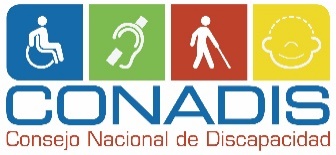 Informe Nacional de la Convención Interamericana para la Eliminación de Todas las Formas de Discriminación hacia las Personas con Discapacidad (CIADDIS) y del Programa de Acción para el Decenio de las Américas por los Derechos y la Dignidad de las Personas con Discapacidad (PAD)ASPECTOS GENERALES DEL PAÍSINFORMACIÓN GENERAL SOBRE DISCAPACIDAD MARCO CONSTITUCIONAL Y JURÍDICO SOBRE IGUALDAD Y NO DISCRIMINACIÓNRECURSOS INSTITUCIONALES DISPONIBLES CIRCUNSTANCIAS O DIFICULTADES PARA EL  CUMPLIMIENTO DE LA CIADDISCOMPROMISOS DE LA CIADDIS Y DEL PADEDUCACIÓNObjetivo: Asegurar y garantizar a las personas con discapacidad el acceso, en igualdad de condiciones con las demás y sin discriminación, a una educación inclusiva y de calidad, incluyendo su ingreso, permanencia y progreso en el sistema educativo, que facilite su inserción productiva en todos los ámbitos de la sociedad.SALUDObjetivo: Asegurar el acceso de las personas con discapacidad a los servicios generales de salud, en igualdad de oportunidades con las demás.EMPLEOObjetivo: Promover la inclusión laboral plena, digna, productiva y remunerativa de las personas con discapacidad, ya sean dependientes o independientes, tanto en los sectores público como privado, utilizando como base la formación técnica y profesional, así como la igualdad de oportunidades de trabajo, incluyendo la disponibilidad de entornos laborables accesiblesCONCIENTIZACIÓN DE LA SOCIEDAD Objetivo: Promover el reconocimiento de todos los derechos humanos de las personas con discapacidad, la protección de su dignidad, su debida valoración, así como la eliminación de todas las formas de discriminación y de todos los obstáculos culturales, de actitud  y de otro carácter que impiden su desarrollo y su plena y efectiva  inclusión en la sociedad.ACCESIBILIDADObjetivo: Eliminar las barreras físicas, arquitectónicas, de comunicación, información y transporte existentes, promoviendo el uso del Diseño Universal para todos los nuevos proyectos, y la renovación de infraestructura existente, para que las personas con discapacidad puedan vivir de forma independiente y participar activamente en todos los aspectos de la vida comunitaria y privada. Asegurar el acceso de las personas con discapacidad, con seguridad y autonomía, y en igualdad de condiciones con las demás, al entorno físico, a los espacios, equipos urbanos, edificios, servicios de transporte, sistemas de información y comunicación, incluidas las tecnologías de la información y las comunicaciones, y a otros servicios e instalaciones públicos o abiertos al público, tanto en zonas urbanas como rurales.PARTICIPACIÓN POLÍTICAObjetivo: Asegurar la plena y activa participación e inclusión de las personas con discapacidad en la vida pública y política, incluyendo su participación en la formulación y adopción de políticas públicas destinadas a proteger y promover sus derechos  en igualdad de condiciones con las demás. BIENESTAR Y ASISTENCIA SOCIALObjetivo: Asegurar el acceso de las personas con discapacidad a los programas de bienestar y seguridad social, y garantizar acciones de asistencia social, dirigidas a sus familias. PARTICIPACIÓN EN ACTIVIDADES CULTURALES, ARTÍSTICAS, DEPORTIVAS Y RECREATIVASObjetivo: Promover políticas públicas para fomentar la cultura, el deporte, el esparcimiento y el turismo  como instrumentos de desarrollo humano y ciudadanía, velando para que las personas con discapacidad participen en las actividades culturales, deportivas, recreativas y cualquier otra actividad que promueva la inclusión social y el desarrollo integral de los individuos en condiciones de igualdad. Asimismo, promover el uso de medios técnicos para desarrollar las capacidades creativas, artísticas e intelectuales en sus diversas manifestaciones.ACCESO  A LA JUSTICIAVIDA LIBRE DE VIOLENCIAATENCIÓN ESPECIALIZADA EN CASOS DE EMERGENCIAS, CATÁSTROFES Y DESASTRES NATURALESOOPERACIÓN INTERNACIONALObjetivo: Promover la cooperación internacional como un instrumento eficaz de apoyo a los esfuerzos nacionales que involucre alianzas entre los diversos actores a nivel nacional, regional e internacional, incluyendo el sector privado y las organizaciones de la sociedad civil, en particular aquellas especializadas en la materia.MEDIDAS ADOPTADAS PARA SATISFACER LAS RECOMENDACIONES REALIZADAS POR EL CEDDIS AL PRIMER INFORME DE CUMPLIMIENTO DE LA CIADDISRepública Dominicana6 de noviembre de 2015INFORMACIÓN GENERAL DEL PAÍSCONCEPTO O INDICADORINFORMACIÓN GENERALINFORMACIÓN SOBRE LA DISCAPACIDADFUENTEEstructura político-administrativaDivisión de funciones: Legislativa (Número de Cámaras y de representantes de cada cámara), Ejecutiva (carteras), Judicial  y ElectoralMecanismos nacional de la discapacidad  y articulación con las funciones del EstadoEstructura político-administrativaPoder Ejecutivo Poder Judicial Poder LegislativoDividido en 2 CámarasCámara de Diputados(192 Representantes)Cámara del Senado(32 Representantes)Consejo Nacional de Discapacidad, órgano rector en materia de discapacidad, el cual se encuentra adscrito al Ministerio de la Presidencia CONCEPTO O INDICADORINFORMACIÓN GENERALINFORMACIÓN SOBRE LA DISCAPACIDADFUENTEPoblación total(Cantidad y porcentaje de la población total)GeneralPoblación total de personas con discapacidadENHOGAR 2013 Población total(Cantidad y porcentaje de la población total)Número10,177,007100%Número708,5977.0%ENHOGAR 2013 CONCEPTO O INDICADORINFORMACIÓN GENERALINFORMACIÓN SOBRE LA DISCAPACIDADFUENTEPoblación económicamente activa(Cantidad y porcentaje respecto a la población en edad de trabajar)Población económicamente Activa (PEA)Población económicamente activa, en la Población con discapacidadENHOGAR 2013 Población económicamente activa(Cantidad y porcentaje respecto a la población en edad de trabajar)Número4,745,279                                        	57.3%Número     254,185                                	37.2%ENHOGAR 2013 CONCEPTO O INDICADORINFORMACIÓN GENERALINFORMACIÓN SOBRE LA DISCAPACIDADFUENTETasa de desempleoAbiertaSub-empleo[1]Población GeneralPoblación con DiscapacidadENHOGAR 2013 Tasa de desempleoAbiertaSub-empleo[1]344,3848.9% 13,2853.0% ENHOGAR 2013 CONCEPTO O INDICADORINFORMACIÓN GENERALINFORMACIÓN SOBRE LA DISCAPACIDADFUENTEPoblación total distribuida por género-Varones5,102,95250.1%-Mujeres5,074,05549.9%-Varones con discapacidad366,62251.7%-Mujeres con discapacidad341,97548.3%ENHOGAR 2013 CONCEPTO O INDICADORINFORMACIÓN GENERALINFORMACIÓN SOBRE LA DISCAPACIDADFUENTEPoblación total distribuida por tramo de edad[2]Agrupar en:-0-12- 13-18- 19-24-25-64-65 y másENHOGAR 2013 Población total distribuida por tramo de edad[2]Cantidad         	%0-122,534,30924.9% 13-181,243,39212.2%19-241,178,88011.6%25-644,526,45544.5%65 y más693,9716.8%  Cantidad        	   %0-1243,4906.1%13-1833,4564.7%19-2436,4415.1%25-64341,14548.1%65 y más254,06535.9% ENHOGAR 2013 CONCEPTO O INDICADORINFORMACIÓN GENERALINFORMACIÓN SOBRE LA DISCAPACIDADFUENTEPoblación total distribuida por etnia (en porcentajes respecto a la población general)[3]Población general (100%):-Afrodescendientes-Indígenas-Otros (identificar) N/APoblación con discapacidadPCD afrodescendientesPCD indígenasPCD  Otros (identificar) N/ACONCEPTO O INDICADORINFORMACIÓN GENERALINFORMACIÓN SOBRE LA DISCAPACIDADFUENTEPoblación por área geográfica urbano-ruralPoblación totalPoblación con discapacidad ENHOGAR 2013Población por área geográfica urbano-rural Cantidad                         %Urbana 7,566,04774.3%Rural2,610,96025.7% Cantidad                  	%Urbana524,50374.0% Rural184,09426.0% ENHOGAR 2013CONCEPTO O INDICADORINFORMACIÓN GENERALINFORMACIÓN SOBRE LA DISCAPACIDADFUENTENúmero total de hogares en el paíTotal de hogaresHogares con personas con discapacidadNúmero total de hogares en el paíCantidad                                   	%N/D  Cantidad                                       	%N/D CONCEPTO O INDICADORINFORMACIÓN GENERALINFORMACIÓN SOBRE LA DISCAPACIDADFUENTEExpectativa/esperanza de vida al nacerCantidad y porcntaje Población generalPoblación con discapacidadExpectativa/esperanza de vida al nacerCantidad y porcntajeCantidad                   % N/D  Cantidad 	                     % N/ACONCEPTO O INDICADORINFORMACIÓN GENERALINFORMACIÓN SOBRE LA DISCAPACIDADFUENTETasa de analfabetismo (por género)Población general544,5317.5%Población con discapacidad152,38723.3%ENHOGAR 2013 Tasa de analfabetismo (por género)                           Cantidad               	%Varones280,6757.8%Mujeres            	 263,8567.3%                    	Cantidad                      	%Varones74,25022.2%Mujeres 78,13724.5%ENHOGAR 2013 CONCEPTO O INDICADORINFORMACIÓN GENERALINFORMACIÓN SOBRE LA DISCAPACIDADFUENTETasa de pobreza (por género)Población general viviendo en pobrezaN/DPoblación con discapacidad viviendo en pobreza N/DTasa de pobreza (por género)                       	Cantidad               	%Varones MujeresN/D                	      Cantidad                	%Varones totalMujeres totalPor Tipo de discapacidad (opcional)[4]Varones:FísicaAuditivaVisualPsicosocialIntelectualOtra (indicar)Mujeres:FísicaAuditivaVisualPsicosocialIntelectualOtra (indicar)CONCEPTO O INDICADORINFORMACIÓN GENERALINFORMACIÓN SOBRE LA DISCAPACIDADFUENTEPoblación viviendo en pobreza extrema (u otra condición como situación de calle, abandono)Población GeneralPoblación con DiscapacidadPoblación viviendo en pobreza extrema (u otra condición como situación de calle, abandono)                           Cantidad               	%Varones Mujeres            	 N/D                    	Cantidad                      	%VaronesMujeresN/D CONCEPTO O INDICADORINFORMACIÓN GENERALINFORMACIÓN SOBRE LA DISCAPACIDADFUENTEPresupuesto público de la Nación destinado a la discapacidadPorcentaje del Presupuesto Público Total anualPresupuesto para la población con discapacidad (para el mecanismo nacional y programas específicos) Presupuesto Nacional del Sector Público 2015Presupuesto público de la Nación destinado a la discapacidadTotal $:RD$84,314,192US$ 1,873,648.71Porcentaje %: 0.02% Debido a la estructura presupuestaria del país solo se contempla el presupuesto para el mecanismo dado que no pueden identificarse los presupuestos de los programas específicos, más aún en República Dominicana se trabaja la transversalidad, màs que la creación de programas específicos para las personas con discapacidad. Presupuesto Nacional del Sector Público 2015CONCEPTO O INDICADORINFORMACIÓN GENERALINFORMACIÓN SOBRE LA DISCAPACIDADFUENTECobertura  de servicios de salud(pública y privada, en número  y porcentajesPoblación GeneralServicios Públicos   Servicios PrivadosPoblación con DiscapacidadServicios Públicos 	Servicios PrivadosCobertura  de servicios de salud(pública y privada, en número  y porcentajesNúmero%                                      N/DNúmero%	 N/D                                     CONCEPTO O INDICADORINFORMACIÓN GENERALINFORMACIÓN SOBRE LA DISCAPACIDADFUENTECobertura de la seguridad social(En número y porcentaje)Población GeneralPoblación con DiscapacidadENOGAR 2013 Cobertura de la seguridad social(En número y porcentaje)Número 5,082,046                                       	53.8%Número 416,241                                      	58.8%ENOGAR 2013 CONCEPTO O INDICADORINFORMACIÓN AL 2013 ó 2014FUENTE<Nombre y Enlace Web>Distribución por tipos de discapacidad[5] y género conforme  a sistema nacional de clasificación propio (indicar cuál)[6]FísicaAuditivaVisualPsicosocialIntelectualOtra (indicar)Varones %                          	Mujeres%   Física52.3% Varones47.7% MujeresAuditiva55.3% Varones44.7% MujeresVisual44.3% Varones55.7% MujeresDel habla60.7% Varones39.3% MujeresIntelectual55.5% Varones44.5% MujeresAlguna discapacidad51.7% Varones48.3% Mujeres ENHOGAR 2013CONCEPTO O INDICADORINFORMACIÓN AL 2013 ó 2014FUENTE<Nombre y Enlace Web>Distribución por tipos de discapacidad y tramo de edad  conforme  a sistema nacional de clasificación propio (indicar cuál).FísicaAuditivaVisualPsicosocial o MentalIntelectualOtra (indicar)                                   	Varones %                  	Mujeres %FISICA-0-12Varones 23.3%                  	Mujeres 46.7%-13-18 Varones 49.7%                  	Mujeres 50.3%-19-24 Varones 71.4%                  	Mujeres 28.6%-25-64 Varones 59.3%                  	Mujeres 40.7%-65 y más Varones 42.6%                  	Mujeres 57.4% AUDITIVA -0-12Varones 67.6%                  	Mujeres 32.4%-13-18 Varones 70.1%                  	Mujeres 29.9%-19-24Varones 56.1%                  	Mujeres 43.9%-25-64Varones 52.1%                  	Mujeres 47.9%-65 y más Varones 54.3%                  	Mujeres 45.7% VISUAL0-12Varones 50.1%                  	Mujeres 49.9%-13-18Varones 35.9%                  	Mujeres 64.1%- 19-24Varones 30.5%                  	Mujeres 69.5%-25-64 Varones 44.0%                  	Mujeres 56.0%-65 y más Varones 45.5%                  	Mujeres 54.5%DEL HABLA 0-12Varones 68.4%                  	Mujeres 31.6%-13-18Varones 63.8%                  	Mujeres 36.2%-19-24 Varones 58.6%                  	Mujeres 41.4%-25-64 Varones 60.7%                  	Mujeres 39.3%-65 y más Varones 52.3%                  	Mujeres 47.7%INTELECTUAL 0-12Varones 68.5%                  	Mujeres 31.5%-13-18Varones 59.1%                  	Mujeres 40.9%-19-24 Varones 54.2%                  	Mujeres 45.8%-25-64 Varones 58.0%                  	Mujeres 42.0%-65 y másVarones 45.3%                  	Mujeres 54.7% ENHOGAR 2013CONCEPTO O INDICADORINFORMACIÓN AL 2013 ó 2014FUENTEDistribución por tipos de discapacidad  y etniaconforme  a sistema nacional de clasificación propio (indicar cuál)Física AuditivaVisualPsicosocialIntelectualOtra (indicar) 	                      N/A            Varones %    N/A        	        Mujeres    N/A     	% TOTAL 	 N/A    %AfrodescendientesIndígenasOtros (indicar)AfrodescendientesIndígenasOtros (indicar)AfrodescendientesIndígenasOtros (indicar)AfrodescendientesIndígenasOtros (indicar)AfrodescendientesIndígenasOtros (indicar)CONCEPTO O INDICADORINFORMACIÓN AL 2013 ó 2014INFORMACIÓN AL 2013 ó 2014INFORMACIÓN AL 2013 ó 2014FUENTE<Nombre y Enlace Web>Distribución por tipos de discapacidad por  área geográfica (rural o urbana) conforme  a sistema nacional de clasificación propio. Indicar cuál.Tipo de discapacidad (opcional)Área Urbana%Área Rural% ENHOGAR 2013Distribución por tipos de discapacidad por  área geográfica (rural o urbana) conforme  a sistema nacional de clasificación propio. Indicar cuál.Física 73.9%26.1%  ENHOGAR 2013Distribución por tipos de discapacidad por  área geográfica (rural o urbana) conforme  a sistema nacional de clasificación propio. Indicar cuál.Auditiva 67.5%32.5%  ENHOGAR 2013Distribución por tipos de discapacidad por  área geográfica (rural o urbana) conforme  a sistema nacional de clasificación propio. Indicar cuál.Visual 75.9%24.1%  ENHOGAR 2013Distribución por tipos de discapacidad por  área geográfica (rural o urbana) conforme  a sistema nacional de clasificación propio. Indicar cuál.Psicosocial o Mental ENHOGAR 2013Distribución por tipos de discapacidad por  área geográfica (rural o urbana) conforme  a sistema nacional de clasificación propio. Indicar cuál.Intelectual75.0%25.0%  ENHOGAR 2013Distribución por tipos de discapacidad por  área geográfica (rural o urbana) conforme  a sistema nacional de clasificación propio. Indicar cuál.Del habla72.9%27.1%  ENHOGAR 20131. JERARQUÍA DE LA CIADDIS  EN EL ORDENAMIENTO JURÍDICO(Marque con una “X”)1. JERARQUÍA DE LA CIADDIS  EN EL ORDENAMIENTO JURÍDICO(Marque con una “X”)Supra Constitucional:                                                                                  Constitucional:     X                                 	                                                       Supra Legal:Legal:2. INSTRUMENTOS DEL SISTEMA INTERAMERICANO DE PROTECCIÓN DE LOS DERECHOS HUMANOS  RATIFICADOS POR EL ESTADO2. INSTRUMENTOS DEL SISTEMA INTERAMERICANO DE PROTECCIÓN DE LOS DERECHOS HUMANOS  RATIFICADOS POR EL ESTADO2. INSTRUMENTOS DEL SISTEMA INTERAMERICANO DE PROTECCIÓN DE LOS DERECHOS HUMANOS  RATIFICADOS POR EL ESTADOConvención Americana sobre Derechos Humanos               	                                                                                           Sí_X_____No____Protocolo de la Convención Americana de Derechos HumanosSí_X_____No____Convención Interamericana para Prevenir, Sancionar y Erradicar la Violencia contra la Mujer                 	SíX______No____Convención Interamericana para Prevenir y Sancionar la Tortura Sí_X_____No____Convención Interamericana contra toda forma de Discriminación e Intolerancia                         	        Sí_X_____No____Convención Interamericana  contra el Racismo, Discriminación Racial y Formas Conexas de Intolerancia              Sí______NoX____Estatuto de la Comisión Interamericana de Derechos Humanos                            	                                    Sí_X_____No____Estatuto de la Corte Interamericana de Derechos Humanos                                                                            Sí______No_X___3. INSTRUMENTOS  DEL SISTEMA  UNIVERSAL DE  PROTECCIÓN  DE LOS DERECHOS HUMANOS RATIFICADOS POR EL ESTADO3. INSTRUMENTOS  DEL SISTEMA  UNIVERSAL DE  PROTECCIÓN  DE LOS DERECHOS HUMANOS RATIFICADOS POR EL ESTADO3. INSTRUMENTOS  DEL SISTEMA  UNIVERSAL DE  PROTECCIÓN  DE LOS DERECHOS HUMANOS RATIFICADOS POR EL ESTADO Convención de Naciones Unidas sobre los Derechos de las Personas con Discapacidad y su Protocolo facultativoSí_XNo__ Convenio  159 de la OIT   sobre la readaptación profesional Sí XNo Pacto de Derechos Civiles y PolíticosSí_XNo__ Pacto de Derechos Económicos, Sociales y CulturalesSí_X_No__ Convención de los Derechos del Niño/aSí__XNo_ Convención sobre la  Eliminación de todas las Formas de discriminación contra la Mujer (CEDAW)Sí__XNo__Protocolo de la Convención sobre todas las Formas de Discriminación contra la MujerSí_X_No_Convenio 169 sobre Pueblos Indígenas y Tribales en países IndependientesSí__XNo__Convención Internacional sobre la Eliminación de todas las Formas de Discriminación RacialSí_XNo_Convención contra la Tortura y otros Tratos o Penas Crueles, Inhumanos o DegradantesSí_XNo__ Convención Internacional sobre la Protección de los Derechos de Todos los Trabajadores Migratorios y de sus FamiliaresSí__No_X Estatuto de Roma  de la Corte Penal Internacional Sí XNo4. ARMONIZACIÓN LEGISLATIVA CON LA CIADDIS(Normativa que promueve y/o garantiza la remoción de barreras y/o las medidas para la inclusión de las personas con discapacidad  en todos los ámbitos de la vida ciudadana)4. ARMONIZACIÓN LEGISLATIVA CON LA CIADDIS(Normativa que promueve y/o garantiza la remoción de barreras y/o las medidas para la inclusión de las personas con discapacidad  en todos los ámbitos de la vida ciudadana)4. ARMONIZACIÓN LEGISLATIVA CON LA CIADDIS(Normativa que promueve y/o garantiza la remoción de barreras y/o las medidas para la inclusión de las personas con discapacidad  en todos los ámbitos de la vida ciudadana)4. ARMONIZACIÓN LEGISLATIVA CON LA CIADDIS(Normativa que promueve y/o garantiza la remoción de barreras y/o las medidas para la inclusión de las personas con discapacidad  en todos los ámbitos de la vida ciudadana)4. ARMONIZACIÓN LEGISLATIVA CON LA CIADDIS(Normativa que promueve y/o garantiza la remoción de barreras y/o las medidas para la inclusión de las personas con discapacidad  en todos los ámbitos de la vida ciudadana)DERECHOCONTENIDO DE LA ARMONIZACIÓNCONTENIDO DE LA ARMONIZACIÓNCONTENIDO DE LA ARMONIZACIÓNLEY QUE ARMONIZA(si aplica)EDUCACIÓNBuen trato (no violencia, respeto a la diversidad,  prohibición de acoso, no discriminación)    	Sí______No__X__EDUCACIÓNDesarrollo de creatividad                                                  Sí______No___X_EDUCACIÓNImplementación de Sistema de Educación inclusiva                                                          Sí_x_____No____La Constitución, Ley sobre Igualdad de Derechos de las personas con discapacidad No. 5-13, Orden Departamental 03-2008 y 04-2008del Ministerio de Educación EDUCACIÓNSanción a la discriminación  en centros/instituciones  educativos  Sí_x_____No____Código Penal Dominicano.EDUCACIÓNApoyos y ayudas técnicas                           	Sí_X_____No____Orden Departamental 03-2008 y 04-2008  Orden Departamental 05-2002del Ministerio de Educaciòn EDUCACIÓNAcceso a educación en todos sus niveles y modalidades               	Sí_X_____No____Ley General de Educación y Orden Departamental 03-2008 y 04-2008 Ley 5-13 de Igualdad Derechos de las Personas Con Discapacidad EDUCACIÓNObligación de que se realicen/ ajustes razonables para las personas con discapacidad en los centros/instituciones educativos.Sí_X_____No____Convención Discapacidad ONULey 5-13 de Igualdad Derechos de las Personas Con Discapacidad TRABAJOProhibición de  discriminación laboral                             	Sí X______No____Constitucion  de Republica DominicanaCódigo de Trabajo Convenio 159 OITTRABAJONo sometimiento a esclavitud ni servidumbreSí x______No____ Constitucion  de Republica DominicanaCódigo de Trabajo TRABAJOIgualdad de oportunidades y de remuneración por trabajo de igual valor                                                                             Sí____X__No____Convencion Discapacidad ONULey 5-13 de Igualdad de Derechos de las Personas Con DiscapacidadConvención 159 OIT TRABAJOEmpleo a personas con discapacidad en el sector públicoSí_X_____No____Ley 5-13 de Igualdad de Derechos de las Personas Con Discapacidad TRABAJOObligación de que se realicen ajustes razonables para las personas con discapacidad en el lugar de trabajo     	Sí____X__No____Ley 5-13 de Igualdad de Derechos de las Personas Con Discapacidad Convención  de las Personas  con Discapacidad de la ONUConvenio 159 OITTRABAJOIncentivos para la promoción de empleo en el sector privado. Agregar descripción: cuáles?.Sí____X__No____Ley 5-13 sobre Igualdad de Derechos de las Personas con Discapacidad Incentivos fiscales a especificarse en el reglamento (art. 84 párrafo)TRABAJOEjercicio de los derechos  sindicalesSí_X_____No____Convencion Discapacidad ONULey 5-13 de Igualdad de Derechos de las Personas Con DiscapacidadConvención 159 OIT SALUDServicios de salud con  perspectiva de género                   	Sí_XNo____LEY GENERAL DE SALUD 42-01 SALUDAtención de la salud gratuitos o a precios asequibles        Sí_X_No____Ley que crea el Sistema Nacional de Seguridad Social No. 87-01SALUDServicios de salud en áreas ruralesSí___X___No____LEY GENERAL DE SALUD 42-01SALUDServicios de salud sexual y reproductiva   	Sí__X____No____Proyecto de ley sobre Salud Sexual y ReproductivaSALUDObligación de que se realicen ajustes razonables para las personas con discapacidad en  los centros de salud                                              Sí___X___No____Constitución, Convención  Derechos de las Personas con Discapacidad ONU,  Ley sobre Igualdad de Derechos de las Personas con Discapacidad.PROTECCIÓN SOCIALErradicación/Disminución  de la pobreza                                                       Sí_X_____No____LEY 1-12 ESTRATEGIA NACIONAL DE DESARROLLOPROTECCIÓN SOCIALProgramas de vivienda   adecuada                                                Sí___X___No____Constitución de la República, Ley sobre Igualdad de Derechos de las Personas con Discapacidad,PROTECCIÓN SOCIALPensiones y jubilaciones	      Sí___X___No____Ley de Seguridad Social, Ley de Pensiones y JubilacionesPROTECCIÓN SOCIALAtención efectiva e inmediata a las personas con discapacidad en casos de emergencia, catástrofes  y desastres naturalesSí__X____No____Constitución, Decreto 187-14  Decreto 360- 01 que crea el Sistema de Emergencia, Decreto 361-01 que crea la Comisión Nacional de Emergencia y Ley 147-02 sobre Gestión de RiesgosPROTECCIÓN SOCIALOtros (especificar)Sí___X__No____LEY GENERAL DE SALUDPARTICIPACIÓN CIUDADANAProcedimientos, instalaciones y materiales electorales adecuados, accesibles y fáciles de entender y utilizar  	Sí_X__ No____PARTICIPACIÓN CIUDADANAMecanismos de participación y control ciudadano        Sí___X___No____Constitución, Convención Derechos de las Personas con Discapacidad ONU,  Ley sobre igualdad de derechos de las personas con discapacidad.PARTICIPACIÓN CIUDADANAParticipación de personas con discapacidad como candidatos para cargos públicos y de elección ciudadana en  igualdad de condicionesSí X_____No____ Constitución, Convención Derechos de las Personas con Discapacidad ONU,  Ley sobre Igualdad de Derechos de las Personas con DiscapacidadACCESIBILIDAD Y DISEÑO UNIVERSAL EN EL  ENTORNO FISICO Y TRANSPORTENormas de construcción  que incorporen estándares de accesibilidad y diseño universal                                                    Sí_X_____No____ Reglamento R 007 del Ministerio de Obras PúblicasACCESIBILIDAD Y DISEÑO UNIVERSAL EN EL  ENTORNO FISICO Y TRANSPORTEReglas de fiscalización  de accesibilidad y diseño universalSí X______No____Ley sobre Igualdad de Derechos de las Personas con DiscapacidadACCESIBILIDAD Y DISEÑO UNIVERSAL EN EL  ENTORNO FISICO Y TRANSPORTENormas para garantizar la accesibilidad a todas las modalidades de transporte y su infraestructuraSí____X__No____Ley sobre Igualdad de Derechos de las Personas con DiscapacidadINFORMACIÓN Y COMUNICACIÓNInformación en formatos accesibles dirigida al público en generalSí____X__No____Ley sobre Igualdad de Derechos de las Personas con DiscapacidadConvencion Discapacidad ONUINFORMACIÓN Y COMUNICACIÓNUtilización de la lengua de señas, subtitulado, sistema Braille, y otros  modos, medios, y formatos aumentativos y alternativos de comunicación Sí X______No____Convencion Discapacidad ONULey sobre Igualdad de Derechos de las Personas con Discapacidad INFORMACIÓN Y COMUNICACIÓNAccesibilidad de los contenidos en los medios de comunicación, incluidos los que suministran información a través de Internet        Sí____X__No____Ley orgánica sobre igualdad de derechos de las personas con discapacidad Convencion Discapacidad ONUINFORMACIÓN Y COMUNICACIÓNAccesibilidad en los sitios web del EstadoSí______No__XTECNOLOGÍADesarrollo  e innovación de tecnologías a bajo costo para la inclusión de personas con discapacidad. Sí______No___X_TECNOLOGÍAAcceso a tecnología a bajo costoSí______No__x__1. POLÍTICA NACIONAL DE INCLUSIÓN SOCIAL DE LAS PERSONAS CON DISCAPACIDAD1. POLÍTICA NACIONAL DE INCLUSIÓN SOCIAL DE LAS PERSONAS CON DISCAPACIDAD1. POLÍTICA NACIONAL DE INCLUSIÓN SOCIAL DE LAS PERSONAS CON DISCAPACIDAD1. POLÍTICA NACIONAL DE INCLUSIÓN SOCIAL DE LAS PERSONAS CON DISCAPACIDAD1. POLÍTICA NACIONAL DE INCLUSIÓN SOCIAL DE LAS PERSONAS CON DISCAPACIDAD1. POLÍTICA NACIONAL DE INCLUSIÓN SOCIAL DE LAS PERSONAS CON DISCAPACIDAD1. POLÍTICA NACIONAL DE INCLUSIÓN SOCIAL DE LAS PERSONAS CON DISCAPACIDAD1. POLÍTICA NACIONAL DE INCLUSIÓN SOCIAL DE LAS PERSONAS CON DISCAPACIDADSe cuenta con una política nacional de inclusión social de las personas con discapacidad(De ser afirmativo completar lo que sigue)Se cuenta con una política nacional de inclusión social de las personas con discapacidad(De ser afirmativo completar lo que sigue)Se cuenta con una política nacional de inclusión social de las personas con discapacidad(De ser afirmativo completar lo que sigue)Se cuenta con una política nacional de inclusión social de las personas con discapacidad(De ser afirmativo completar lo que sigue)Se cuenta con una política nacional de inclusión social de las personas con discapacidad(De ser afirmativo completar lo que sigue)Se cuenta con una política nacional de inclusión social de las personas con discapacidad(De ser afirmativo completar lo que sigue)Sí______    No__X____¿Se incluyó la consulta y la participación activa de expertas y expertos de la sociedad civil de personas con discapacidad en el diseño y aprobación de esta Política Nacional?¿Se incluyó la consulta y la participación activa de expertas y expertos de la sociedad civil de personas con discapacidad en el diseño y aprobación de esta Política Nacional?¿Se incluyó la consulta y la participación activa de expertas y expertos de la sociedad civil de personas con discapacidad en el diseño y aprobación de esta Política Nacional?¿Se incluyó la consulta y la participación activa de expertas y expertos de la sociedad civil de personas con discapacidad en el diseño y aprobación de esta Política Nacional?¿Se incluyó la consulta y la participación activa de expertas y expertos de la sociedad civil de personas con discapacidad en el diseño y aprobación de esta Política Nacional?¿Se incluyó la consulta y la participación activa de expertas y expertos de la sociedad civil de personas con discapacidad en el diseño y aprobación de esta Política Nacional?Sí______    No______Nombre y fuente de la política (incluir página web si aplica)Nombre y fuente de la política (incluir página web si aplica)Nombre y fuente de la política (incluir página web si aplica)Nombre y fuente de la política (incluir página web si aplica)Nombre y fuente de la política (incluir página web si aplica)Nombre y fuente de la política (incluir página web si aplica)AREAS DE ACCIÓN DE LA POLÍTICAAREAS DE ACCIÓN DE LA POLÍTICAAREAS DE ACCIÓN DE LA POLÍTICAAREAS DE ACCIÓN DE LA POLÍTICAAREAS DE ACCIÓN DE LA POLÍTICAAREAS DE ACCIÓN DE LA POLÍTICAMarque con una “X”Marque con una “X”Participación de las organizaciones de personas con discapacidad en la toma de decisiones         	Participación de las organizaciones de personas con discapacidad en la toma de decisiones         	Participación de las organizaciones de personas con discapacidad en la toma de decisiones         	Participación de las organizaciones de personas con discapacidad en la toma de decisiones         	Participación de las organizaciones de personas con discapacidad en la toma de decisiones         	Participación de las organizaciones de personas con discapacidad en la toma de decisiones         	Participación de las personas con discapacidad en la vida política y públicaParticipación de las personas con discapacidad en la vida política y públicaParticipación de las personas con discapacidad en la vida política y públicaParticipación de las personas con discapacidad en la vida política y públicaParticipación de las personas con discapacidad en la vida política y públicaParticipación de las personas con discapacidad en la vida política y públicaSalud Salud Salud Salud Salud Salud Trabajo     Trabajo     Trabajo     Trabajo     Trabajo     Trabajo     Educación  Educación  Educación  Educación  Educación  Educación  Protección  social                                                 Protección  social                                                 Protección  social                                                 Protección  social                                                 Protección  social                                                 Protección  social                                                 Recreación Recreación Recreación Recreación Recreación Recreación Entorno inclusivo                                                Entorno inclusivo                                                Entorno inclusivo                                                Entorno inclusivo                                                Entorno inclusivo                                                Entorno inclusivo                                                Información y comunicación          	                Información y comunicación          	                Información y comunicación          	                Información y comunicación          	                Información y comunicación          	                Información y comunicación          	                TecnologíaTecnologíaTecnologíaTecnologíaTecnologíaTecnologíaCulturaCulturaCulturaCulturaCulturaCulturaDeporteDeporteDeporteDeporteDeporteDeporteTurismoTurismoTurismoTurismoTurismoTurismoInstancia institucional responsable del monitoreo del Plan NacionalInstancia institucional responsable del monitoreo del Plan NacionalInstancia institucional responsable del monitoreo del Plan NacionalInstancia institucional responsable del monitoreo del Plan Nacional¿Se implementa el plan nacional  de la política en planes anuales operativos?¿Se implementa el plan nacional  de la política en planes anuales operativos?Sí___    No__Identificar los planes operativos (si aplica)Identificar los planes operativos (si aplica)Identificar los planes operativos (si aplica)Identificar los planes operativos (si aplica)MECANISMOS DE MONITOREO DE LOS PLANES ANUALES OPERATIVOSMECANISMOS DE MONITOREO DE LOS PLANES ANUALES OPERATIVOSModalidadModalidadModalidadMarque con una  “X”Marque con una  “X”Marque con una  “X”MECANISMOS DE MONITOREO DE LOS PLANES ANUALES OPERATIVOSMECANISMOS DE MONITOREO DE LOS PLANES ANUALES OPERATIVOSMonitoreo de indicadoresMonitoreo de indicadoresMonitoreo de indicadoresMECANISMOS DE MONITOREO DE LOS PLANES ANUALES OPERATIVOSMECANISMOS DE MONITOREO DE LOS PLANES ANUALES OPERATIVOSInformes periódicosInformes periódicosInformes periódicosMECANISMOS DE MONITOREO DE LOS PLANES ANUALES OPERATIVOSMECANISMOS DE MONITOREO DE LOS PLANES ANUALES OPERATIVOSAuditoríasAuditoríasAuditoríasMECANISMOS DE MONITOREO DE LOS PLANES ANUALES OPERATIVOSMECANISMOS DE MONITOREO DE LOS PLANES ANUALES OPERATIVOSEjecución presupuestariaEjecución presupuestariaEjecución presupuestariaMECANISMOS DE MONITOREO DE LOS PLANES ANUALES OPERATIVOSMECANISMOS DE MONITOREO DE LOS PLANES ANUALES OPERATIVOSRendición de cuenta pública periódicaRendición de cuenta pública periódicaRendición de cuenta pública periódicaMECANISMOS DE EVALUACIÓN DEL PLAN NACIONALMECANISMOS DE EVALUACIÓN DEL PLAN NACIONALModalidadModalidadModalidadMarque con una  “X”Marque con una  “X”Marque con una  “X”MECANISMOS DE EVALUACIÓN DEL PLAN NACIONALMECANISMOS DE EVALUACIÓN DEL PLAN NACIONALMonitoreo de indicadoresMonitoreo de indicadoresMonitoreo de indicadoresMECANISMOS DE EVALUACIÓN DEL PLAN NACIONALMECANISMOS DE EVALUACIÓN DEL PLAN NACIONALInformes  periódicosInformes  periódicosInformes  periódicosMECANISMOS DE EVALUACIÓN DEL PLAN NACIONALMECANISMOS DE EVALUACIÓN DEL PLAN NACIONALAuditoríasAuditoríasAuditoríasMECANISMOS DE EVALUACIÓN DEL PLAN NACIONALMECANISMOS DE EVALUACIÓN DEL PLAN NACIONALEjecución presupuestariaEjecución presupuestariaEjecución presupuestariaMECANISMOS DE EVALUACIÓN DEL PLAN NACIONALMECANISMOS DE EVALUACIÓN DEL PLAN NACIONALMecanismo de consulta a la sociedad civilMecanismo de consulta a la sociedad civilMecanismo de consulta a la sociedad civilPRESUPUESTO PARA LA EJECUCIÓN DEL PLAN2. ORGANISMO RECTOR de Discapacidad A NIVEL NACIONAL2. ORGANISMO RECTOR de Discapacidad A NIVEL NACIONALConsejo Nacional de Discapacidad RANGO/JERARQUIA  INSTITUCIONAL EN RELACION A LA ESTRUCTURA DEL ESTADO(Especificar asimismo  si se trata de Ministerio, Secretaría, Consejo Nacional, Dirección Nacional)Consejo Nacional de Discapacidad RANGO/JERARQUIA  INSTITUCIONAL EN RELACION A LA ESTRUCTURA DEL ESTADO(Especificar asimismo  si se trata de Ministerio, Secretaría, Consejo Nacional, Dirección Nacional)Consejo Nacional   Consejo Nacional   COBERTURA GEOGRÁFICA                               NacionalCOBERTURA GEOGRÁFICA                               NacionalFUNCIÓN RECTORA EN EL TEMA DE LA DISCAPACIDADMarque con una “X”Formula la  política pública                                                             X Monitorea el cumplimiento de la política pública                    	X Establece mecanismos de coordinación interinstitucional        	X Establece mecanismos de comunicación interinstitucional       	 XEvalúa la política pública                                                                        X Ejecuta programasX Rinde cuentas ante autoridades del Estado                            XRinde cuentas ante organizaciones internacionalesX Ejerce opinión consultiva en proyectos de ley                            XEjerce representación internacionalx Otro (indicar)PERSONALMarque con una “X”Menos de 50  funcionarias/os     	Entre 50 a 100 funcionarias/os    	X Entre 100 a 250 funcionarias/os  	Entre 250 a  500 funcionarias/os 	Más de 500 funcionarias/os         	PARTICIPACIÓN DE LAS PERSONAS CON DISCAPACIDAD DE ORGANIZACIONES NO GUBERNAMENTALES  EN LA TOMA DE DECISIONES DEL MECANISMO/ORGANISMO NACIONAL DE LA DISCAPACIDADMarque con una “X” si es afirmativo y especificar cuál es el porcentaje de la representaciónForma parte de la Junta Directiva,  Consejo u organismo y este tiene facultad de decidir sobre políticas y programas.X           Forma parte de la Junta Directiva,  Consejo u organismo y este tiene facultad sólo consultiva ante la toma de decisiones.3. Redes  de Transversalización3. Redes  de Transversalización¿Existen mecanismos para la transversalización de los derechos de  las personas  con discapacidad?  (En caso de ser afirmativo responder abajo)Sí__X_                                	No__MECANISMOS DE TRANSVERSALIZACIÓNMECANISMOS DE TRANSVERSALIZACIÓNRed de oficinas públicas para la transversalización de los derechos de  las personas  con discapacidad (Número de oficinas que pertenecen a la red, colocar nombre y enlace)Instituciones que tienen oficinas públicas para la transversalización de los derechos  de las personas con discapacidadComisiones InterinstitucionalesComisión Interinstitucional de Derechos Humanos del Ministerio de Relaciones Exteriores,Mesa Consultiva de Niñez con Discapacidad, Comisión Presidencial para la Primera Infancia. Mesa de Responsabilidad Social Empresarial para la Inclusión Laboral de las Personas con DiscapacidadMesa de Trabajo de Turismo AccesibleComisión de Seguimiento a la Aplicación de la Convención de la ONUOtras¿Cuáles son las principales preocupaciones de la Defensoría o Procuraduría de los Derechos Humanos  sobre el goce y disfrute de los derechos humanos de las personas con discapacidad? Indicar el número de denuncias recibidas y tramitadas de manera separada.¿Cuáles son las principales preocupaciones de la Defensoría o Procuraduría de los Derechos Humanos  sobre el goce y disfrute de los derechos humanos de las personas con discapacidad? Indicar el número de denuncias recibidas y tramitadas de manera separada.¿Cuáles son las principales preocupaciones de la Defensoría o Procuraduría de los Derechos Humanos  sobre el goce y disfrute de los derechos humanos de las personas con discapacidad? Indicar el número de denuncias recibidas y tramitadas de manera separada.¿Cuáles son las principales preocupaciones de la Defensoría o Procuraduría de los Derechos Humanos  sobre el goce y disfrute de los derechos humanos de las personas con discapacidad? Indicar el número de denuncias recibidas y tramitadas de manera separada.Marque con una “X”Participación en la toma de decisiones Número de denuncias recibidasNúmero de denuncias tramitadasNúmero de denuncias concluidasN/D Salud	Número de denuncias recibidasNúmero de denuncias tramitadasNúmero de denuncias concluidasN/D Trabajo Número de denuncias recibidasNúmero de denuncias tramitadasNúmero de denuncias concluidas N/DEducación Número de denuncias recibidasNúmero de denuncias tramitadasNúmero de denuncias concluidasN/D Seguridad social   	Número de denuncias recibidasNúmero de denuncias tramitadasNúmero de denuncias concluidasN/D Recreación  Número de denuncias recibidasNúmero de denuncias tramitadasNúmero de denuncias concluidas N/DCulturaNúmero de denuncias recibidasNúmero de denuncias tramitadasNúmero de denuncias concluidasN/D DeporteNúmero de denuncias recibidasNúmero de denuncias tramitadasNúmero de denuncias concluidasN/D TurismoNúmero de denuncias recibidasNúmero de denuncias tramitadasNúmero de denuncias concluidas N/DTecnologíaNúmero de denuncias recibidasNúmero de denuncias tramitadasNúmero de denuncias concluidasN/D TransporteNúmero de denuncias recibidasNúmero de denuncias tramitadasNúmero de denuncias concluidasN/D Entorno inclusivo        	Número de denuncias recibidasNúmero de denuncias tramitadasNúmero de denuncias concluidasN/D Información y comunicación 	Número de denuncias recibidasNúmero de denuncias tramitadasNúmero de denuncias concluidasN/D Acceso a la justicia y reconocimiento de la capacidad jurídica de personas con discapacidadNúmero de denuncias recibidasNúmero de denuncias tramitadasNúmero de denuncias concluidasN/D Otros (indique):CIRCUNSTANCIAS O DIFICULTADES PARA EL CUMPLIMIENTO DE LA CIADDISIndicar circunstancias o dificultades relevantes para el cumplimiento de la CIADDISLa principal dificultad para el cumplimiento de la CIADDIS es el escaso empoderamiento de los tomadores de decisiones y de las mismas organizaciones de y para personas con discapacidadMedidas adoptadas o proyectadas para su superación Programa de formación de tomadores de decisiones que incluye:Capacitaciones en las siguientes áreas:Inclusión laboral,Accesibilidad,comunicación inclusivaEnfoque de discapacidad y trato dignoDerechos de las personas con discapacidadAcceso a justiciaDiplomado sobre Gestión social y política para la inclusión plena de las personas con discapacidadPlataforma de sensibilización de los servidores públicos sobre discapacidadConstrucción de una Agenda Nacional para la Inclusión Plena de las Personas con DiscapacidadPrograma de fortalecimiento de las organizaciones de y para personas con discapacidad que incluye:Diagnóstico institucionalCurso de participación política Diplomado sobre Gestión social y política para la inclusión plena de las personas con discapacidadII. INFORME DE CUMPLIMIENTOCOMPROMISOS DE LA CIADDISArt.III. 1. Adoptar las medidas de carácter legislativo, social, educativo, laboral o de cualquier otra índole, necesarias para eliminar la discriminación contra las personas con discapacidad y propiciar su plena integración en la sociedad, incluidas las que se enumeran a continuación, sin que la lista sea taxativa:a) Medidas para eliminar progresivamente la discriminación y promover la integración por parte de las autoridades gubernamentales y/o entidades privadas en la prestación o suministro de bienes, servicios, instalaciones, programas y actividades, tales como, el empleo, el transporte, las comunicaciones, la vivienda, la recreación, la educación, el deporte, el acceso a la justicia y los servicios policiales, y las actividades políticas y de administración;b) Medidas para que los edificios, vehículos e instalaciones que se construyan o fabriquen en sus territorios respectivos faciliten el transporte, la comunicación y el acceso para las personas con discapacidad;c) Medidas para eliminar, en la medida de lo posible, los obstáculos arquitectónicos, de transporte y comunicaciones que existan, con la finalidad de facilitar el acceso y uso para las personas con discapacidad; yd) Medidas para asegurar que las personas encargadas de aplicar la presente Convención y la legislación interna sobre esta materia, estén capacitados para hacerlo.Art. III. 2. Trabajar prioritariamente en las siguientes áreas:a) La prevención de todas las formas de discapacidad prevenibles;b) La detección temprana e intervención, tratamiento, rehabilitación, educación, formación ocupacional y el suministro de servicios globales para asegurar un nivel óptimo de independencia y de calidad de vida para las personas con discapacidad; yc) La sensibilización de la población, a través de campañas de educación encaminadas a eliminar prejuicios, estereotipos y otras actitudes que atentan contra el derecho de las personas a ser iguales, propiciando de esta forma el respeto y la convivencia con las personas con discapacidad.Art. IV. 1. Cooperar entre sí para contribuir a prevenir y eliminar la discriminación contra las personas con discapacidad.Art. IV. 2. Colaborar de manera efectiva en:a) la investigación científica y tecnológica relacionada con la prevención de las discapacidades, el tratamiento, la rehabilitación e integración a la sociedad de las personas con discapacidad; yb) el desarrollo de medios y recursos diseñados para facilitar o promover la vida independiente, autosuficiencia e integración total, en condiciones de igualdad, a la sociedad de las personas con discapacidad.Art. V. 1. Los Estados parte promoverán, en la medida en que sea compatible con sus respectivas legislaciones nacionales, la participación de representantes de organizaciones de personas con discapacidad, organizaciones no gubernamentales que trabajan en este campo o, si no existieren dichas organizaciones, personas con discapacidad, en la elaboración, ejecución y evaluación de medidas y políticas para aplicar la presente Convención.Art. V. 2. Los Estados parte crearán canales de comunicación eficaces que permitan difundir entre las organizaciones públicas y privadas que trabajan con las personas con discapacidad los avances normativos y jurídicos que se logren para la eliminación de la discriminación contra las personas con discapacidad.META EDUCACIÓN 1: El nivel de escolaridad y estudios de las personas con discapacidad es igual al nivel de escolaridad y estudios del resto de la población en edad escolar de 4 a 17 años.INDICADOR EDUCACIÓN 1.1 (EDU 1.1) TASAS BRUTAS DE ESCOLARIDAD DE LA POBLACIÓN CON DISCAPACIDADINDICADOR EDUCACIÓN 1.1 (EDU 1.1) TASAS BRUTAS DE ESCOLARIDAD DE LA POBLACIÓN CON DISCAPACIDADINDICADOR EDUCACIÓN 1.1 (EDU 1.1) TASAS BRUTAS DE ESCOLARIDAD DE LA POBLACIÓN CON DISCAPACIDADINDICADOR EDUCACIÓN 1.1 (EDU 1.1) TASAS BRUTAS DE ESCOLARIDAD DE LA POBLACIÓN CON DISCAPACIDADDefinición: Matrícula total por nivel educacional en relación con la población en edad de cursar cada nivel.Metodología de cálculo: Se calcula dividiendo el total de la matrícula de la educación -separados en sus diferentes niveles aquí señalados- de las personas con discapacidad, entre el total de población reconocido oficialmente como grupo escolarizable en cada uno de esos niveles. En otras palabras: se divide la matrícula de personas con discapacidad del nivel educativo i, en el año t, por la población en edad teórica e de cursar el nivel i, en el año t; y se multiplica por 100.TBEti = (MTPCDti / Pte,i) * 100Donde:TBEti = Tasa bruta de escolarización del nivel educativo i, en el año tMTPCDt i = Matrícula total de personas con discapacidad del nivel i en el año t.Pte,i = Población en el rango de edad teórica e, para cursar el nivel i, en el año t..e = Rango de edad.i = Nivel educativo.t = Año. [7]  Propósito: Este indicador muestra la atención del sistema educacional para personas con discapacidad en relación con la población que está en edad para ingresar a cada nivel.Definición: Matrícula total por nivel educacional en relación con la población en edad de cursar cada nivel.Metodología de cálculo: Se calcula dividiendo el total de la matrícula de la educación -separados en sus diferentes niveles aquí señalados- de las personas con discapacidad, entre el total de población reconocido oficialmente como grupo escolarizable en cada uno de esos niveles. En otras palabras: se divide la matrícula de personas con discapacidad del nivel educativo i, en el año t, por la población en edad teórica e de cursar el nivel i, en el año t; y se multiplica por 100.TBEti = (MTPCDti / Pte,i) * 100Donde:TBEti = Tasa bruta de escolarización del nivel educativo i, en el año tMTPCDt i = Matrícula total de personas con discapacidad del nivel i en el año t.Pte,i = Población en el rango de edad teórica e, para cursar el nivel i, en el año t..e = Rango de edad.i = Nivel educativo.t = Año. [7]  Propósito: Este indicador muestra la atención del sistema educacional para personas con discapacidad en relación con la población que está en edad para ingresar a cada nivel.Definición: Matrícula total por nivel educacional en relación con la población en edad de cursar cada nivel.Metodología de cálculo: Se calcula dividiendo el total de la matrícula de la educación -separados en sus diferentes niveles aquí señalados- de las personas con discapacidad, entre el total de población reconocido oficialmente como grupo escolarizable en cada uno de esos niveles. En otras palabras: se divide la matrícula de personas con discapacidad del nivel educativo i, en el año t, por la población en edad teórica e de cursar el nivel i, en el año t; y se multiplica por 100.TBEti = (MTPCDti / Pte,i) * 100Donde:TBEti = Tasa bruta de escolarización del nivel educativo i, en el año tMTPCDt i = Matrícula total de personas con discapacidad del nivel i en el año t.Pte,i = Población en el rango de edad teórica e, para cursar el nivel i, en el año t..e = Rango de edad.i = Nivel educativo.t = Año. [7]  Propósito: Este indicador muestra la atención del sistema educacional para personas con discapacidad en relación con la población que está en edad para ingresar a cada nivel.Definición: Matrícula total por nivel educacional en relación con la población en edad de cursar cada nivel.Metodología de cálculo: Se calcula dividiendo el total de la matrícula de la educación -separados en sus diferentes niveles aquí señalados- de las personas con discapacidad, entre el total de población reconocido oficialmente como grupo escolarizable en cada uno de esos niveles. En otras palabras: se divide la matrícula de personas con discapacidad del nivel educativo i, en el año t, por la población en edad teórica e de cursar el nivel i, en el año t; y se multiplica por 100.TBEti = (MTPCDti / Pte,i) * 100Donde:TBEti = Tasa bruta de escolarización del nivel educativo i, en el año tMTPCDt i = Matrícula total de personas con discapacidad del nivel i en el año t.Pte,i = Población en el rango de edad teórica e, para cursar el nivel i, en el año t..e = Rango de edad.i = Nivel educativo.t = Año. [7]  Propósito: Este indicador muestra la atención del sistema educacional para personas con discapacidad en relación con la población que está en edad para ingresar a cada nivel.DescriptoresGéneroINICIALVarón: 1.19%Mujer: 0.89%BÁSICAVarón: 2.10%Mujer: 1.67%MEDIAVarón: 1.36%Mujer: 1.87%DescriptoresEdadINICIAL4 años: 1.58%5 años: 0.61%BÁSICA6 años: 1.12%7 años: 1.70%8 años: 1.27%9 años: 1.61%10 años: 1.95%11 años: 2.05%12 años: 3.19%13 años: 1.92%MEDIA14 años: 2.00%15 años: 1.31%16 años: 1.69%17 años: 1.44%DescriptoresUbicación geográfica (urbano, rural) INICIALUrbana: 1.09%Rural: 0.78%BÁSICAUrbana: 1.92%Rural: 1.81%MEDIAUrbana: 1.72%Rural: 1.32%DescriptoresNivel educativo[8]:Educación Pre-escolar o Educación de la Primera InfanciaEducación Primaria o Primer Ciclo de la Educación BásicaPrimer Ciclo de Educación Secundaria o Segundo Ciclo de la Educación Básica Educación Secundaria Alta o Segundo Ciclo de Educación SecundariaEducación Post-secundaria no Superior (pre-universitarios, programas profesionales cortos)Formación Profesional SuperiorPrimer ciclo de Educación Superior o TerciariaSegundo Ciclo de Educación Superior o Terciaria (Maestria, Doctorados)INICIALInicial: 1.05%Básica: 0.66% BÁSICAInicial: 0.00%Básica: 1.90%Média: 0.51%Especial: 34.11%MEDIAInicial:7.28%Básica: 2.00%Media: 1.22%Universitario: 6.29%Especial: 0.00%DescriptoresTipo de discapacidad (opcional)DescriptoresEtniaFuente  de la informaciónENHOGAR 2013 ENHOGAR 2013 INDICADOR EDUCACIÓN 1.2 (EDU 1.2) TASAS NETAS DE ESCOLARIDAD DE LA POBLACIÓN CON DISCAPACIDADINDICADOR EDUCACIÓN 1.2 (EDU 1.2) TASAS NETAS DE ESCOLARIDAD DE LA POBLACIÓN CON DISCAPACIDADINDICADOR EDUCACIÓN 1.2 (EDU 1.2) TASAS NETAS DE ESCOLARIDAD DE LA POBLACIÓN CON DISCAPACIDADDefinición: Matrícula total en edad oficialmente escolarizable, por nivel educacional,  en relación con la población en edad de cursar cada nivel.Metodología de cálculo a emplearse: Se calcula dividiendo el número de alumnos matriculados en edad oficialmente escolarizable, entre el total de la población de ese mismo grupo de edad.Definición: Matrícula total en edad oficialmente escolarizable, por nivel educacional,  en relación con la población en edad de cursar cada nivel.Metodología de cálculo a emplearse: Se calcula dividiendo el número de alumnos matriculados en edad oficialmente escolarizable, entre el total de la población de ese mismo grupo de edad.Definición: Matrícula total en edad oficialmente escolarizable, por nivel educacional,  en relación con la población en edad de cursar cada nivel.Metodología de cálculo a emplearse: Se calcula dividiendo el número de alumnos matriculados en edad oficialmente escolarizable, entre el total de la población de ese mismo grupo de edad.DescriptoresGéneroINICIALVarón: 100.00%Mujer: 94.51%BÁSICAVarón: 91.90%Mujer: 93.84%MEDIAVarón: 61.02%Mujer: 81.49%DescriptoresEdadINICIAL4 años: 100.00%5 años: 92.78%BÁSICA6 años: 100.00%7 años: 100.00%8 años: 100.00%9 años: 94.69%10 años: 98.30%11 años: 86.92%12 años: 96.38%13 años: 78.08%MEDIA14 años: 90.95%15 años: 60.37%16 años: 67.61%17 años: 66.82%DescriptoresUbicación geográfica (urbano, rural) INICIALUrbana: 97.07%Rural: 100.00%BÁSICAUrbana: 93.26%Rural: 91.36%MEDIAUrbana: 76.01%Rural: 58.75%DescriptoresNivel educativo:Educación Pre-escolar o Educación de la Primera InfanciaEducación Primaria o Primer Ciclo de la Educación Básica inicialPrimer Ciclo de Educación Secundaria o Segundo Ciclo de la Educación Básica Educación Secundaria Alta o Segundo Ciclo de Educación SecundariaEducación Post-secundaria no Superior (pre-universitarios, programas profesionales cortos)Formación Profesional SuperiorPrimer ciclo de Educación Superior o TerciariaSegundo Ciclo de Educación Superior o Terciaria (Maestria, Doctorados)INICIALInicial: 100.00%Básica: 54.23%BÁSICABásica: 92.90%Média: 51.49%Especial: 100.00%MEDIAInicial: 11.05%Básica: 62.16%Media: 96.41%Universitario: 100.00%DescriptoresTipo de discapacidad (opcional)DescriptoresEtniaFuente  de la informaciónENHOGAR 2013 ENHOGAR 2013 INDICADOR EDUCACIÓN 1.3. (EDU 1.3) NIVEL DE ESTUDIOS DE LA POBLACIÓN CON DISCAPACIDAD.INDICADOR EDUCACIÓN 1.3. (EDU 1.3) NIVEL DE ESTUDIOS DE LA POBLACIÓN CON DISCAPACIDAD.INDICADOR EDUCACIÓN 1.3. (EDU 1.3) NIVEL DE ESTUDIOS DE LA POBLACIÓN CON DISCAPACIDAD.Metodología de cálculo a emplearse: Años cursados promedio de la población con discapacidad en relación a años cursados promedio de la población en generalMetodología de cálculo a emplearse: Años cursados promedio de la población con discapacidad en relación a años cursados promedio de la población en generalMetodología de cálculo a emplearse: Años cursados promedio de la población con discapacidad en relación a años cursados promedio de la población en generalDescriptoresGénero                                              VaronesCon discapacidad = 5.19Sin discapacidad = 6.74MujeresCon discapacidad = 5.07Sin discapacidad = 7.39Población con DiscapacidadM = 5.13 añosPoblación sin DiscapacidadM = 7.07 añosDescriptoresGénero                                              VaronesCon discapacidad = 5.19Sin discapacidad = 6.74MujeresCon discapacidad = 5.07Sin discapacidad = 7.39DescriptoresÁrea geográfica (urbana-rural) UrbanaCon discapacidad Sin discapacidad  RuralCon discapacidad Sin discapacidad Área geográfica (urbana-rural) UrbanaCon discapacidad = 5.59Sin discapacidad = 7.53 RuralCon discapacidad = 3.82Sin discapacidad = 5.73DescriptoresTipo de discapacidad (opcional)Visual = 5.25Auditiva = 4.40Del habla = 2.85Fisicomotora = 5.09Intelectual = 3.54 Fuente  de la información ENHOGAR 2013 ENHOGAR 2013META EDUCACIÓN 2: Las personas con discapacidad están incluidas en todos los niveles del sistema común de educación con los apoyos y ajustes razonables que necesiten.INDICADOR EDUCACIÓN 2.1. (EDU 2.1)  ACCESIBILIDAD FÍSICA, DE INFORMACIÓN Y  DE COMUNICACIÓN DE LOS  ESTABLECIMIENTOS  DE EDUCACIÓN PÚBLICOS Y PRIVADOS EN LOS DIFERENTES NIVELES EDUCATIVOS. INDICADOR EDUCACIÓN 2.1. (EDU 2.1)  ACCESIBILIDAD FÍSICA, DE INFORMACIÓN Y  DE COMUNICACIÓN DE LOS  ESTABLECIMIENTOS  DE EDUCACIÓN PÚBLICOS Y PRIVADOS EN LOS DIFERENTES NIVELES EDUCATIVOS. INDICADOR EDUCACIÓN 2.1. (EDU 2.1)  ACCESIBILIDAD FÍSICA, DE INFORMACIÓN Y  DE COMUNICACIÓN DE LOS  ESTABLECIMIENTOS  DE EDUCACIÓN PÚBLICOS Y PRIVADOS EN LOS DIFERENTES NIVELES EDUCATIVOS. Metodología de cálculo: Número de establecimientos públicos y privados que son accesibles para personas con discapacidad  en relación al número total de establecimientos educativos, separados en públicos y privados.Metodología de cálculo: Número de establecimientos públicos y privados que son accesibles para personas con discapacidad  en relación al número total de establecimientos educativos, separados en públicos y privados.Metodología de cálculo: Número de establecimientos públicos y privados que son accesibles para personas con discapacidad  en relación al número total de establecimientos educativos, separados en públicos y privados.DescriptoresNiveles educativos (educación temprana hasta educación superior)N/D DescriptoresAccesibilidad física N/D DescriptoresAccesibilidad de comunicación N/D DescriptoresAccesibilidad de informaciónN/D  Fuente  de la informaciónINDICADOR EDUCACIÓN 2.2 (EDU 2.2) FORMACIÓN DE DOCENTES EN INCLUSIÓN EDUCATIVADefinición cuantitativa de este indicador: Número de docentes que se desempeñan en un determinado nivel educacional y que poseen un mínimo de capacitación en Educación Inclusiva y atención de personas con discapacidad, en relación con el número total de docentes que se desempeñan en cada nivel educacional.INDICADOR EDUCACIÓN 2.2 (EDU 2.2) FORMACIÓN DE DOCENTES EN INCLUSIÓN EDUCATIVADefinición cuantitativa de este indicador: Número de docentes que se desempeñan en un determinado nivel educacional y que poseen un mínimo de capacitación en Educación Inclusiva y atención de personas con discapacidad, en relación con el número total de docentes que se desempeñan en cada nivel educacional.INDICADOR EDUCACIÓN 2.2 (EDU 2.2) FORMACIÓN DE DOCENTES EN INCLUSIÓN EDUCATIVADefinición cuantitativa de este indicador: Número de docentes que se desempeñan en un determinado nivel educacional y que poseen un mínimo de capacitación en Educación Inclusiva y atención de personas con discapacidad, en relación con el número total de docentes que se desempeñan en cada nivel educacional.Metodología de cálculo aproximativa: Se divide el número de docentes que se desempeñan en el nivel de educación i en el año t que poseen estudios en Educación Inclusiva y atención a personas con discapacidad, por el número total de docentes que se desempeñan en el nivel de educación i  en el año t, y se multiplica por 100.Propósito: Este indicador muestra la preparación académica especializada del cuerpo docente que el país dispone para ofrecer su educación a personas con discapacidad en un sistema inclusivo.[9]Metodología de cálculo aproximativa: Se divide el número de docentes que se desempeñan en el nivel de educación i en el año t que poseen estudios en Educación Inclusiva y atención a personas con discapacidad, por el número total de docentes que se desempeñan en el nivel de educación i  en el año t, y se multiplica por 100.Propósito: Este indicador muestra la preparación académica especializada del cuerpo docente que el país dispone para ofrecer su educación a personas con discapacidad en un sistema inclusivo.[9]Metodología de cálculo aproximativa: Se divide el número de docentes que se desempeñan en el nivel de educación i en el año t que poseen estudios en Educación Inclusiva y atención a personas con discapacidad, por el número total de docentes que se desempeñan en el nivel de educación i  en el año t, y se multiplica por 100.Propósito: Este indicador muestra la preparación académica especializada del cuerpo docente que el país dispone para ofrecer su educación a personas con discapacidad en un sistema inclusivo.[9]DescriptoresProgramas de formación a los docentes (nuevos y en actividad) en educación inclusiva Señalar programa, año de ejecución, cantidad de docentes capacitados a nivel nacional, en porcentajes separados en educación pública, privada y otra (especificar) y en relación al cuerpo total de docentes que se desempeñan el mismo año en cada uno)A partir del año 2013 se ha intensificado la oferta en el área de atención a la diversidad con una mirada y énfasis en los estudiantes con discapacidad.Conjuntamente con el INAFOCAM se ofrecen los siguientes procesos de formación:·         Formación inicialEL MINERD a través de INAFOCAM ha  apoyado e incentivado la Licenciatura en Educación Especial mediante becas a jóvenes. En el año 2012 iniciaron la primera cohorte con 40 estudiantes; en este año se ha otorgado 120 nuevas becas a jóvenes.La licenciatura en Educación Especial tiene una visión de inclusión educativa. Los estudiantes realizan sus pasantías en Centros Regulares inclusivos.·         Formación permanente del docente.Se están desarrollando distintos diplomado en temáticas del área dirigido al personal docente de los centros de educación especial y las aulas de recursos para la inclusión. Además, la Dirección realiza de manera permanente jornadas de orientación y acompañamiento a los docentes de centros regulares y centros de educación especial con el fin de generar  espacios para la reflexión y provisión de orientaciones pedagógicas innovadoras para la mejora de las prácticas educativas en los centros.Se han diseñado diplomados para la formación de los docentes en el área de Educación Especial·         120 docentes en un Diplomado de Lengua de Señas·         120 Docentes Diplomado en Educación Especial·         Diplomado en Educación Inclusiva. On line·         Así como en especialidades. Se han otorgado 260 becas para la especialidad de Atención a la diversidad.DescriptoresTalleres de concientización para docentes en el marco del modelo social de la discapacidadSeñalar programa, año de ejecución, cantidad de docentes capacitados a nivel nacional, en porcentajes separados en educación pública, privada y otra (especificar) y en relación al cuerpo total de docentes que se desempeñan el mismo año en cada uno)Campaña de sensibilización sobre uso correcto de la terminología y trato digno hacia las personas con discapacidad (2013-2015)DescriptoresGuías didácticas para la promoción de la educación inclusivaSeñalar número de Guías didácticas e información editorial.Orientaciones para la realización de Ajustes Curriculares. DescriptoresFormación en lengua de señas y en sistemas alternativos de comunicación, sistema braille, u otros.Señalar título de cursos, año de ejecución, cantidad de docentes capacitados a nivel nacional, en porcentajes separados en educación pública, privada y otra (especificar) y en relación al cuerpo total de docentes que se desempeñan el mismo año en cada uno)En la República Dominicana, y en acuerdo con las personas con discapacidad auditiva y sus familiares, existen centros específicos para la educación de estudiantes con discapacidad auditiva. Para dichos centros se estableció el modelo Bilingüe de educación y se introdujo la asignatura de Lengua de Señas, vinculadas con los contenidos curriculares de las áreas de Lengua Española, Ciencias Naturales y Ciencias Sociales. El currículo de Lenguas de Señas de Pre primario a tercero de Básica terminará el proceso de validación para el año diciembre del 2015.En el país no existen centros específicos para estudiantes con discapacidad visual. Inicia su escolaridad en centros educativos regulares con apoyo de docentes itinerantes y la dotación de recursos para el apoyo a los aprendizajes.Las escuelas oficiales de Educación para personas sordas se establecen hasta octavo grado y se promueve la participación en la Educación Media regular con el apoyo de intérpretes de Lengua de Señas, que son educadores de las escuelas específicas de sordos asignados a la educación regular y con la formación para ser intérpretes. En estos centros específicos para estudiantes con discapacidad auditiva se han establecidos evaluaciones al finalizar cada nivel o ciclo para el tránsito a la participación en el Sistema Educativo Regular, siempre en colaboración y acuerdo con las familias y/o el propio estudiante. En el mismo documento, se establecen los apoyos y recursos necesarios para la inclusión educativa.En particular       120 docentes ha sido formados  en un Diplomado de Lengua de Señas (2015)DescriptoresPresupuesto destinado para formación en inclusión educativa vs. Presupuesto destinado para capacitaciones en general (en porcentajes)N/D Fuentes  de la informaciónMinisterio de EducaciónMinisterio de EducaciónINDICADOR EDUCACIÓN 2.3 (EDU 2.3)  DOCENTES CON DISCAPACIDAD INCLUIDOS EN EL SISTEMA EDUCATIVOINDICADOR EDUCACIÓN 2.3 (EDU 2.3)  DOCENTES CON DISCAPACIDAD INCLUIDOS EN EL SISTEMA EDUCATIVOINDICADOR EDUCACIÓN 2.3 (EDU 2.3)  DOCENTES CON DISCAPACIDAD INCLUIDOS EN EL SISTEMA EDUCATIVOMetodología de cálculo: Número total de docentes con discapacidad incluidos en el sistema v/s el número total de docentes del sistema.Metodología de cálculo: Número total de docentes con discapacidad incluidos en el sistema v/s el número total de docentes del sistema.Metodología de cálculo: Número total de docentes con discapacidad incluidos en el sistema v/s el número total de docentes del sistema.DescriptoresPorcentaje de docentes con discapacidad incluidos en el sistema educativoN/D DescriptoresTipo de discapacidad (opcional)N/D DescriptoresNivel educativo en el que prestan servicios (de educación temprana a superior)N/D DescriptoresGéneroN/D DescriptoresEdadN/D DescriptoresÁrea geográfica (rural-urbana)N/D DescriptoresApoyos que faciliten la actividad docente (humano, animal, tecnología asistida, entre otros)N/D DescriptoresNormativa que promueva la inclusión de docentes con discapacidad N/DFuente de la informaciónINDICADOR EDUCACIÓN 2.4 (EDU 2.4)  TRANSFORMACIÓN DE ESCUELAS ESPECIALES EN CENTROS DE RECURSOS DE APOYO[10]INDICADOR EDUCACIÓN 2.4 (EDU 2.4)  TRANSFORMACIÓN DE ESCUELAS ESPECIALES EN CENTROS DE RECURSOS DE APOYO[10]INDICADOR EDUCACIÓN 2.4 (EDU 2.4)  TRANSFORMACIÓN DE ESCUELAS ESPECIALES EN CENTROS DE RECURSOS DE APOYO[10]Metodología de cálculo de progreso: Número total de establecimientos educacionales “especiales” en el período del primer informe en relación al número actual de escuelas especiales transformadas en centros de recursos de apoyo.Número total de escuelas  especiales existentes en el período del primer informe en relación al  número de escuelas especiales que aún funcionan como tales.Metodología de cálculo de progreso: Número total de establecimientos educacionales “especiales” en el período del primer informe en relación al número actual de escuelas especiales transformadas en centros de recursos de apoyo.Número total de escuelas  especiales existentes en el período del primer informe en relación al  número de escuelas especiales que aún funcionan como tales.Metodología de cálculo de progreso: Número total de establecimientos educacionales “especiales” en el período del primer informe en relación al número actual de escuelas especiales transformadas en centros de recursos de apoyo.Número total de escuelas  especiales existentes en el período del primer informe en relación al  número de escuelas especiales que aún funcionan como tales.DescriptoresPorcentaje de escuelas especiales que fueron transformadas en centros de recursos de apoyo N/ADescriptoresProgramas/medidas/normativa que promuevan la transformaciónLos centros  Centros Educativos Regulares cuentan con las siguientes medidas para favorecer el proceso de inclusiòn–     Con apoyo dentro del aula–     Con apoyo en aula de Apoyo a los Aprendizajes–     Aulas de recursos para la Inclusión Educativa. (Prioriza la educación de niños con condiciones específicas)El proceso de inclusiòn prevè las siguientes componentes:A. Dotación de Recursos para la AccesibilidadLa dotación de recursos para la accesibilidad se realiza en coordinación con el Instituto de Bienestar Estudiantil (INBIE) a través de los CAD y para la discapacidad visual a través del Centro Nacional Olga Estrella.B.- Medidas para la atención a la diversidadA través de los equipos multidisciplinarios de los Centros Regionales de Recursos para la Atención a la Diversidad (CAD) y los maestros itinerantes del Centro Nacional Olga Estrella se provee a los docentes de aulas que tienen incluidos estudiantes con Necesidades específicas de apoyo educativo (NEAE), asociadas o no a discapacidad, medidas para la atención a la diversidad que son orientaciones específicas para trabajar en el aula según las condiciones personales de desarrollo de estudiantes que se detectan a partir de una evaluación psicopedagógica y que no presentan una discrepancia para el desarrollo de competencias mayores de dos años académicos. Estas medidas son plasmadas en un documento para el seguimiento del Equipo de Gestión del Centro. Dentro de estas medidas se contempla asistencia al aula de apoyo a los aprendizajes.Solo en caso de que se determine una discrepancia mayor de dos años con relación a los contenidos, capacidades, procedimientos y actitudes que se deben desarrollar en las áreas contempladas en el currículo dominicano, en los estudiantes se procederá a realizar un ajuste curricular individualizado (ACI).Existe un documento que orienta dichas medidas de atención a la diversidad que contempla además del proceso de enseñanza – aprendizaje, las medidas para la evaluación educativa y la promoción de grado.C.- Ajustes curriculares individualesEn el marco de la Actual Revisión Curricular y respondiendo a los nuevos paradigmas de la atención a la diversidad y a la Convención de los Derechos de las Personas con Discapacidad de la ONU, ratificada en el 2008, se sustituye el término de adaptación curricular, por ajustes curriculares, así como la clasificación en adaptaciones de acceso y al currículo, propiamente dicha, dividiéndose está en adaptaciones no significativas y significativas.Las adaptaciones de acceso, son dotaciones de recursos necesarios para asegurar el derecho a la educación de todos los estudiantes y se incluyen dentro de los ajustes razonables para atender la diversidad en el aula (ARADI), mientras que las adaptaciones no significativas corresponden a las medidas que todo docente debe realizar para atender a la diversidad de sus estudiantes y no de forma extraordinaria con un grupo específico de estudiantes contempladas como medidas para la atención a la diversidad.Se entiende por ajustes curriculares al conjunto de modificaciones de los elementos básicos del currículo: competencias específicas, contenidos, indicadores de logros y procedimientos evaluativos, actividades, metodologías y cualquier otro componente que forman parte del desarrollo del plan curricular propuesto para atender las diferencias individuales de los estudiantes con necesidades específicas de apoyo educativo (NEAE).El indicador básico para determinar la necesidad de  ajustes significativos a los elementos del currículo es un desfase mayor de 2 años, entre las competencias básicas de los alumnos o alumnas que presentan algún de las barreras  y sus compañeros o compañeras, lo que hace difícil responder a sus necesidades peculiares manteniendo el equilibrio entre individualización  y la atención a los demás estudiantes bajo el principio de la educación inclusiva.Para la toma de decisiones que requieren los ajustes a los componentes básicos del currículo siempre se parte de una evaluación psicopedagógica realizada o avalada por los equipos de apoyo a la inclusión educativa (CAD)El ajuste de competencias se da en estrecha relación con la adecuación de contenidos e indicadores de logro, es decir, la modificación de una implica cambios en los demás componentes que deben estar vinculados con lo que se enseña en la escuela y que puede estar referido a conceptos, hechos, procedimientos y actitudes.·         Priorizar determinadas competencias, indicadores de logro y/o contenidos, es decir, seleccionar aquellos que se consideran fundamentales o claves para la adquisición de aprendizajes posteriores y su participación social.·         Introducir competencias específicas, indicadores de logro o contenidos que no estén previstos en el currículo. Puede ocurrir que un estudiante con NEAE precise de algunas competencias complementarias o alternativas a los planteados en el currículo.·         Eliminar determinadas competencias o contenidos. A su vez el hecho de incluir otros o dar prioridad a algunos, puede conducir también a renunciar a determinadas competencias específicas. Lo importante es no suprimir aquellas que se consideran esenciales para el desarrollo de las competencias fundamentales.·         Cambiar la temporización de la adquisición de las competencias, indicadores y/o contenidos. Ello puede significar trasladar la competencia al siguiente período, año o ciclo escolar.También es posible introducir cambios en las propias competencias o indicadores de logro, por ejemplo, se puede:·         Ampliar o elevar el nivel de exigencia.·         Simplificarlos.·         Desglosar las competencias o indicadores en metas más pequeñas o intermedias que vayan acercando progresivamente al estudiante hacia la competencia final.Para concretar todos lo anterior el MINERD realiza diferentes acciones y medidas como son:Una de las principales estrategias creadas en el sistema educativo dominicano para apoyar la transición de estudiantes con discapacidad a la educación regular es la creación de aulas de recursos, estos espacios educativos insertos en las escuelas regulares otorga una atención especializada a niños, niñas y jóvenes con discapacidad que no han sido escolarizados y requieren de un proceso de adaptación social y escolar para favorecer su paso al aula de educación regular.Son grupo de máximo 15 estudiantes con personal docente y psicólogo(a) permanente que diseñan y ejecutan programas de trabajos individualizados para favorecer el desarrollo de las habilidades que posibiliten su posterior inserción al aula regular, este primer acercamiento a la educación común permite tanto a los estudiantes con discapacidad junto a sus familia como al personal y compañeros(as) del centro educativo donde está ubicada el aula de recursos, un proceso paulatino de convivencia en espacios normalizados en vías de fortalecer la adopción de actitudes de respeto a la diversidad, al participar de actividades cotidianas ambos grupos de estudiantes.Otra estrategia fundamental desarrollada conjuntamente con la Dirección General de Educación Básica y la Dirección General de Educación Media son espacios de apoyo a los aprendizajes de los estudiantes con un docente de apoyo destinado para tales fines. Estos espacios están concebidos para enriquecer y garantizar los aprendizajes de los estudiantes que participan en aulas regulares. (No solo por su condición de discapacidad, también asisten niños con NEAE, e incluso en muchas ocasiones niños con discapacidad no requieren de dicho apoyo)Ampliación de la coberturaA pesar del avance en Educación Inclusiva, aún tenemos niños y niñas con discapacidad fuera del Sistema Educativo, por múltiples razones, entre las que se encuentra la falta de disponibilidad de servicios. En ese sentido se han tenido los siguientes logros:Inclusión de estudiantes con discapacidad en centros regulares del Nivel Inicial. Este proyecto se lleva a cabo en las regionales donde existen los CAD.Identificación de estudiantes con discapacidad en la comunidad educativa a través de varias estrategias, entre las que destacan el proyecto en colaboración con la FOAL para identificar a estudiantes con discapacidad visual en 4 provincias del país: Elías Piña, San Juan, San Pedro y el Seibo para su incorporación a centros educativos regulares.  Con lo cual 125 niños y niñas con discapacidad visual entre 3 y 10 años ingresan al Sistema Educativo con los apoyos y recursos necesarios. DescriptoresPresupuesto invertido en estas accionesN/D DescriptoresCapacitación que posibilite la transformación(Mencionar los programas de capacitación, año y número y tipo de participantes)% de Población con Discapacidad, por nivel educativo, que se encuentra aún en Escuelas Especiales, indicando tipo de discapacidadEducación Pre-escolar o Educación de la Primera InfanciaEducación Primaria o Primer Ciclo de la Educación Básica inicialPrimer Ciclo de Educación Secundaria o Segundo Ciclo de la Educación Básica Educación Secundaria Alta o Segundo Ciclo de Educación SecundariaEducación Post-secundaria no Superior (pre-universitarios, programas profesionales cortos)Formación Profesional SuperiorPrimer ciclo de Educación Superior o TerciariaSegundo Ciclo de Educación Superior o Terciaria (Maestria, Doctorados)Tipo de discapacidadFisica      Visual 	Auditiva	Intelectual   Psicosocial   Multiple o severaN/DFuente de la informaciónMINERD MINERD INDICADOR EDUCACIÓN 2.5 (EDU 2.5)  APOYOS A DISPOSICIÓN DE ESTUDIANTES CON DISCAPACIDAD PARA ASEGURAR LA INCLUSIÓN EDUCATIVAINDICADOR EDUCACIÓN 2.5 (EDU 2.5)  APOYOS A DISPOSICIÓN DE ESTUDIANTES CON DISCAPACIDAD PARA ASEGURAR LA INCLUSIÓN EDUCATIVAINDICADOR EDUCACIÓN 2.5 (EDU 2.5)  APOYOS A DISPOSICIÓN DE ESTUDIANTES CON DISCAPACIDAD PARA ASEGURAR LA INCLUSIÓN EDUCATIVAMetodología de cálculo aproximativo: Escuelas que cuentan con apoyos para las personas con discapacidad entre el total de escuelas.Metodología de cálculo aproximativo: Escuelas que cuentan con apoyos para las personas con discapacidad entre el total de escuelas.Metodología de cálculo aproximativo: Escuelas que cuentan con apoyos para las personas con discapacidad entre el total de escuelas.DescriptoresApoyos en el aula y otros entornos de aprendizaje (humano, animal, tecnológico y otros)Ábaco y para la escritura en BrailleAyudas ópticas para los estudiantes con baja visión Programas de Modificación conductual positiva (en caso de requerir)Tabletas (Sólo en el aula de Recursos para la Inclusión Educativa)Docente itinerante para estudiantes con  discapacidad visualPsicólogo escolarDocente de transición a la inclusión educativaProfesor de apoyo a la Inclusión EducativaDescriptoresMaterial didáctico accesible (Especificar elaboración y distribución de material didáctico accesible por parte del Ministerio de Educación)Libros de Texto en Braille.Libros de Texto en audio Materiales adaptados en pictogramasDescriptoresEquipamiento/mobiliario y ayudas técnicas[11] (favor describirlos)Número de escuelas que disponen de este equipamiento, dividido por el número total de escuelas. Audífonos en caso de necesitarSillas de ruedasBastónDescriptoresFinanciamiento para provisión de apoyosMIERD DescriptoresAplicación del diseño universal del aprendizaje: porcentaje de establecimientos que lo aplicanN/D DescriptoresAjustes razonablesN/DNormativas, políticas y/o programas que promueven la inclusión de estos apoyos.Ley 5-13Orden Departamental 04-2008 (MINERD)Fuente de la informaciónINDICADOR EDUCACIÓN 2.6 (EDU 2.6)   INCLUSIÓN PROGRESIVA Y TRANSVERSAL DE LA TEMATICA DE LA DISCAPACIDAD EN EL CURRICULO DE ESTUDIO DE TODAS LAS FORMACIONESINDICADOR EDUCACIÓN 2.6 (EDU 2.6)   INCLUSIÓN PROGRESIVA Y TRANSVERSAL DE LA TEMATICA DE LA DISCAPACIDAD EN EL CURRICULO DE ESTUDIO DE TODAS LAS FORMACIONESINDICADOR EDUCACIÓN 2.6 (EDU 2.6)   INCLUSIÓN PROGRESIVA Y TRANSVERSAL DE LA TEMATICA DE LA DISCAPACIDAD EN EL CURRICULO DE ESTUDIO DE TODAS LAS FORMACIONESMetodología de cálculo: Indicador descriptivoMetodología de cálculo: Indicador descriptivoMetodología de cálculo: Indicador descriptivoDescriptoresDescripción/listado de programas de estudios que incorporen la temáticaMayormente la temática de la discapacidad es incluida en las carreras y programas de educaciòn, psicología  en las áreas relacionadas con la construcción (accesibilidad universal) DescriptoresNúmero de universidades e institutos de educación superior en los que se incluye la temática.Las universidades que incluyen la temàtica son 6: Instituto Tecnológico de Santo Domingo, INTECUniversidad Iberoamericana, UNIBE Pontificia Universidad Católica Madre y Maestra, PUCMMUniversidad Católica de Santo Domingo, UCSDUniversidad Pedro Henríquez, Ureña UNPHU
Instituto Superior de Formación Docente Salomé Ureña ISFODOSUDescriptoresMedidas para promover la incorporación de la temática en la malla curricular.Propuesta de  adaptación curricular formulada por el CONADIS y sometida a algunas universidades.Fuente de la informaciónCONADIS CONADIS  META SALUD 1: Las personas con discapacidad acceden a los servicios de salud en el sistema público o privado, que necesitan en igualdad de oportunidades que el resto de la población.INDICADOR SALUD 1.1 (SAL 1.1):  ACCESIBILIDAD DE LOS SERVICIOS Y EQUIPAMIENTOS DE SALUD ( PÚBLICO,  PRIVADO U OTROS ESTABLECIMIENTOS PRESTADORES DE SERVICIOS DE SALUD)INDICADOR SALUD 1.1 (SAL 1.1):  ACCESIBILIDAD DE LOS SERVICIOS Y EQUIPAMIENTOS DE SALUD ( PÚBLICO,  PRIVADO U OTROS ESTABLECIMIENTOS PRESTADORES DE SERVICIOS DE SALUD)INDICADOR SALUD 1.1 (SAL 1.1):  ACCESIBILIDAD DE LOS SERVICIOS Y EQUIPAMIENTOS DE SALUD ( PÚBLICO,  PRIVADO U OTROS ESTABLECIMIENTOS PRESTADORES DE SERVICIOS DE SALUD)Metodología de cálculo:a) Número total de establecimientos públicos de salud que son accesibles en áreas físicas, comunicacionales, tecnológicas y visuales para personas con discapacidad / número total de establecimientos públicos de salud.B)  Número total de establecimientos privados de salud que son accesibles en todos los ámbitos/ número total de establecimientos privados de salud.C) Número total de otros establecimientos de salud accesibles en todos los ámbitos /número total de otro tipo de establecimientos de salud.  Metodología de cálculo:a) Número total de establecimientos públicos de salud que son accesibles en áreas físicas, comunicacionales, tecnológicas y visuales para personas con discapacidad / número total de establecimientos públicos de salud.B)  Número total de establecimientos privados de salud que son accesibles en todos los ámbitos/ número total de establecimientos privados de salud.C) Número total de otros establecimientos de salud accesibles en todos los ámbitos /número total de otro tipo de establecimientos de salud.  Metodología de cálculo:a) Número total de establecimientos públicos de salud que son accesibles en áreas físicas, comunicacionales, tecnológicas y visuales para personas con discapacidad / número total de establecimientos públicos de salud.B)  Número total de establecimientos privados de salud que son accesibles en todos los ámbitos/ número total de establecimientos privados de salud.C) Número total de otros establecimientos de salud accesibles en todos los ámbitos /número total de otro tipo de establecimientos de salud.  DescriptoresAccesibilidad físicaN/D  DescriptoresSeñalética /SeñalizaciónN/D  DescriptoresAccesibilidad comunicacionalN/D  DescriptoresAccesibilidad de informaciónN/D  DescriptoresDisponibilidad de apoyosFuente de la informaciónINDICADOR  SALUD 1.2 (SAL 1.2):  ACCESO Y USO DE SERVICIOS  DE HABILITACIÓN  Y REHABILITACIÓN PÚBLICOS Y PRIVADOS [12]INDICADOR  SALUD 1.2 (SAL 1.2):  ACCESO Y USO DE SERVICIOS  DE HABILITACIÓN  Y REHABILITACIÓN PÚBLICOS Y PRIVADOS [12]INDICADOR  SALUD 1.2 (SAL 1.2):  ACCESO Y USO DE SERVICIOS  DE HABILITACIÓN  Y REHABILITACIÓN PÚBLICOS Y PRIVADOS [12]Metodología de cálculo: Porcentaje de población con discapacidad que accede a los servicios de habilitación y rehabilitación públicos y privados en el período del informe vs porcentaje de la población total que los solicita.  Porcentaje de población que accede a los servicios de habilitación y rehabilitación vs porcentaje de la población total con algún tipo de discapacidad; por región del país y desglosando servicios públicos y privados.  Metodología de cálculo: Porcentaje de población con discapacidad que accede a los servicios de habilitación y rehabilitación públicos y privados en el período del informe vs porcentaje de la población total que los solicita.  Porcentaje de población que accede a los servicios de habilitación y rehabilitación vs porcentaje de la población total con algún tipo de discapacidad; por región del país y desglosando servicios públicos y privados.  Metodología de cálculo: Porcentaje de población con discapacidad que accede a los servicios de habilitación y rehabilitación públicos y privados en el período del informe vs porcentaje de la población total que los solicita.  Porcentaje de población que accede a los servicios de habilitación y rehabilitación vs porcentaje de la población total con algún tipo de discapacidad; por región del país y desglosando servicios públicos y privados.  DescriptoresRegiónDescriptoresRehabilitación basada en la ComunidadNúmero de programas identificados que están basados en la RBC, promovidos o apoyados por el EstadoLos promotores de Salud del nivel de Atención Primaria de las 5 Regiones Fronterizas han sido capacitados en Rehabilitación con Base Comunitaria, a través de un proyecto desarrollado por el CONADIS y el Ministerio de Salud con el apoyo de la Organización Panamericana de la Salud (OPS)  para facilitar el acceso a los servicios de habilitación y rehabilitación de las personas con discapacidad que viven en estas zonas remotas y de alta presencia de población haitiana, a la cual se le garantizan los servicios sin algún tipo de discriminación. DescriptoresCantidad de establecimientos con atención en habilitación y rehabilitación, por región.Número de personas que solicitan los servicios de habilitación y rehabilitación vs número de establecimientos que ofrecen atención, desglosados entre públicos y privados.A nivel públicoN/D DescriptoresNúmero de servicios de habilitación y rehabilitación, por nivel y tipo de servicio. N/DDescriptoresMonto de inversiónN/D DescriptoresNivel de complejidad de los servicios de habilitación y rehabilitación (alta o baja complejidad de atención)N/DFuente de la informaciónMETA SALUD 2: Las personas con discapacidad son atendidas con calidad, esto es: por personal capacitado,  con las garantías de apoyos requeridos y disponen de la información accesible para brindar su consentimiento, en servicios de salud públicos y privados.INDICADOR  SALUD 2.1 (SAL 2.2): PLANES, PROGRAMAS Y ACCIONES DE SENSIBILIZACIÓN Y CAPACITACIÓN PARA LA PRESTACIÓN ADECUADA DE SERVICIOS DE SALUD A LAS PERSONAS CON DISCAPACIDAD EN EL AMBITO PÚBLICO Y PRIVADO.INDICADOR  SALUD 2.1 (SAL 2.2): PLANES, PROGRAMAS Y ACCIONES DE SENSIBILIZACIÓN Y CAPACITACIÓN PARA LA PRESTACIÓN ADECUADA DE SERVICIOS DE SALUD A LAS PERSONAS CON DISCAPACIDAD EN EL AMBITO PÚBLICO Y PRIVADO.INDICADOR  SALUD 2.1 (SAL 2.2): PLANES, PROGRAMAS Y ACCIONES DE SENSIBILIZACIÓN Y CAPACITACIÓN PARA LA PRESTACIÓN ADECUADA DE SERVICIOS DE SALUD A LAS PERSONAS CON DISCAPACIDAD EN EL AMBITO PÚBLICO Y PRIVADO.Metodología de cálculo: Por descriptor.Metodología de cálculo: Por descriptor.Metodología de cálculo: Por descriptor.DescriptoresPersonal médicoNúmero de profesionales médicos capacitados en atención de personas con discapacidad, por establecimiento, por región, desglosados en público y privado, v/s número de profesionales médicos por establecimiento (público y privado), por región.N/DDescriptoresPersonal paramédicoNúmero de profesionales paramédicos capacitados en atención de personas con discapacidad, por establecimiento, por región, desglosados en público y privado, v/s número de profesionales paramédicos por establecimiento (público y privado), por región
N/DDescriptoresPersonal administrativoNúmero de personal administrativo capacitados en atención de personas con discapacidad,  por establecimiento, por región, desglosados en público y privado, v/s número de personal administrativo por establecimiento (público y privado), por región.N/DDescriptoresPersonal de apoyo (intérprete de lengua de señas para personas con discapacidad auditiva, e intérprete para personas sordociegas)Porcentaje de usuarios con discapacidad que disponen de las ayudas técnicas adecuadas al recibir los servicios de salud.Número de personal de apoyo para personas con discapacidad, capacitados,  en servicios de salud, públicos y privados, por establecimiento y por región, v/s número de personal de apoyo por establecimiento (público y privado) y por región.2 intérpretes de lengua de señas en el hospital municipal de San Cristóbal DescriptoresElaboración y/o publicación de guías/directrices/protocolos/lineamientos/manuales para la atención adecuadaNúmero de materiales elaborados/publicados y detalle de los mismos o link de acceso.N/DDescriptoresPlanes, Programas y acciones de sensibilización y capacitación desarrollados en el período del informeDescripción del plan, programa o actividad y porcentaje de personas con discapacidad o que atienden personas con discapacidad que asistieron y/o se beneficiaron de ellos, por año, por región.N/DFuente de la informaciónINDICADOR  SALUD 2.2 (SAL 2.3):  MECANISMOS O ACCIONES IMPLEMENTADAS PARA GARANTIZAR EL CONSENTIMIENTO AUTÓNOMO, PREVIO E INFORMADO DE LAS PERSONAS CON DISCAPACIDADINDICADOR  SALUD 2.2 (SAL 2.3):  MECANISMOS O ACCIONES IMPLEMENTADAS PARA GARANTIZAR EL CONSENTIMIENTO AUTÓNOMO, PREVIO E INFORMADO DE LAS PERSONAS CON DISCAPACIDADINDICADOR  SALUD 2.2 (SAL 2.3):  MECANISMOS O ACCIONES IMPLEMENTADAS PARA GARANTIZAR EL CONSENTIMIENTO AUTÓNOMO, PREVIO E INFORMADO DE LAS PERSONAS CON DISCAPACIDADMetodología de cálculo: Indicador cualitativo, debe ser descriptivo.Metodología de cálculo: Indicador cualitativo, debe ser descriptivo.Metodología de cálculo: Indicador cualitativo, debe ser descriptivo.DescriptoresMarcos normativos que garanticen el ejercicio de este derechoDescriptoresFormatos accesiblesN/D  DescriptoresMecanismos de apoyo implementados en el país para la toma de decisión (para mayor referencia sobre la definición de mecanismos de apoyo consultar la Observación Nro. 1del Comité sobre los Derechos de las Personas con Discapacidad en relación al artículo 12 de la Convención de Naciones Unidas)Se sometió una propuesta de reforma al Código Civil en aras de cumplir con lo establecido en la  Observación Nro. 1 del Comité sobre los Derechos de las Personas con Discapacidad en relación al artículo 12 de la Convención de Naciones Unidas)DescriptoresPrevisión de salvaguardias para el ejercicio del consentimiento libre e informadoSe sometió una propuesta de reforma al Código Civil en aras de cumplir con lo establecido en la  Observación Nro. 1 del Comité sobre los Derechos de las Personas con Discapacidad en relación al artículo 12 de la Convención de Naciones Unidas) DescriptoresElaboración y/o publicación de guías/directrices/protocolos/lineamientos/manuales para el ejercicio del derecho a brindar el consentimientoDescripción del material elaborado y/o publicado, link para su acceso si correspondeN/D. Fuente de la informaciónCONADIS CONADIS META EMPLEO 1: El nivel de ocupación de las personas con discapacidad en el mercado de trabajo es igual al del resto de la población.INDICADOR EMPLEO 1.1 (EMP 1.1) TASA DE OCUPACIÓN DE LAS PERSONAS CON DISCAPACIDAD.[13]INDICADOR EMPLEO 1.1 (EMP 1.1) TASA DE OCUPACIÓN DE LAS PERSONAS CON DISCAPACIDAD.[13]INDICADOR EMPLEO 1.1 (EMP 1.1) TASA DE OCUPACIÓN DE LAS PERSONAS CON DISCAPACIDAD.[13]Metodología de cálculo: Porcentaje de personas con discapacidad que se encuentran ocupadas (N° personas con discapacidad ocupadas ÷ total población de personas con discapacidad en edad de trabajar x 100).Metodología de cálculo: Porcentaje de personas con discapacidad que se encuentran ocupadas (N° personas con discapacidad ocupadas ÷ total población de personas con discapacidad en edad de trabajar x 100).Metodología de cálculo: Porcentaje de personas con discapacidad que se encuentran ocupadas (N° personas con discapacidad ocupadas ÷ total población de personas con discapacidad en edad de trabajar x 100).Descriptores  deseadosTotales generalesPersona con discapacidad 35.3%Persona sin discapacidad 54.8%Población general 53.2%PERSONA CON DISCAPACIDADVarón 46.7%Hembra 23.2%Descriptores  deseadosGéneroPersona con discapacidad 35.3%Persona sin discapacidad 54.8%Población general 53.2%PERSONA CON DISCAPACIDADVarón 46.7%Hembra 23.2%Descriptores  deseadosEdad[14]13 años o menos14-18 años19-64 años65 y más4.2%14.2%51.2%16.9%Descriptores  deseadosEtniaN/A Descriptores  deseadosPromedio de ingresoN/DDescriptores  deseadosOcupados y sub-empleadosN/DDescriptores  deseadosÁrea geográficaZona urbana: 34.1%Zona rural: 38.5% Descriptores  deseadosTipo de discapacidad (opcionalVisual 33.6%Auditiva 33.3%Del habla 15.3%Fisicomotora 34.2% Intelectual 11.6%Descriptores  deseadosFuente de la información ENHOGAR 2013 ENHOGAR 2013INDICADOR EMPLEO 1.2 (EMP 1.2) TASA DE PARTICIPACION DE LAS PERSONAS CON DISCAPACIDAD EN EL MERCADO LABORALINDICADOR EMPLEO 1.2 (EMP 1.2) TASA DE PARTICIPACION DE LAS PERSONAS CON DISCAPACIDAD EN EL MERCADO LABORALINDICADOR EMPLEO 1.2 (EMP 1.2) TASA DE PARTICIPACION DE LAS PERSONAS CON DISCAPACIDAD EN EL MERCADO LABORALMetodología de cálculo a emplearse: Diferencia entre la tasa de participación de la población en general, respecto de la tasa de participación de las personas con discapacidad con similares competencias, condiciones etáreas y de género.  Metodología de cálculo a emplearse: Diferencia entre la tasa de participación de la población en general, respecto de la tasa de participación de las personas con discapacidad con similares competencias, condiciones etáreas y de género.  Metodología de cálculo a emplearse: Diferencia entre la tasa de participación de la población en general, respecto de la tasa de participación de las personas con discapacidad con similares competencias, condiciones etáreas y de género.  Descriptores  deseadosGéneroCalculado en base a personas de 10 años o más Población con discapacidad: 37.2%Población sin discapacidad: 59.2%Varón Población con discapacidad: 48.4%Población sin discapacidad: 71.8%Hembra Población con discapacidad: 25.4%Población sin discapacidad: 46.6%Descriptores  deseadosEdad13 años o menos14-18 años19-64 años65 y más 13 años o menos Población con discapacidad: 4.5%Población sin discapacidad: 5.5%14-18 años Población con discapacidad: 16.3%Población sin discapacidad: 23.4%19-64 años Población con discapacidad: 54.3%Población sin discapacidad: 75.9%65 y más Población con discapacidad: 17.1%Población sin discapacidad: 38.2%Descriptores  deseadosEtniaN/A Descriptores  deseadosPromedio de ingresoN/D Descriptores  deseadosÁrea geográfica Zona urbana Población con discapacidad: 36.3%Población sin discapacidad: 59.8%Zona rural Población con discapacidad: 39.8%Población sin discapacidad: 57.3%Descriptores  deseadosTipo de discapacidad (opcional)Fuente de la informaciónENHOGAR 2013 ENHOGAR 2013 INDICADOR EMPLEO 1.3 (EMP 1.3) INGRESO PROMEDIO DE LAS PERSONAS CON DISCAPACIDADINDICADOR EMPLEO 1.3 (EMP 1.3) INGRESO PROMEDIO DE LAS PERSONAS CON DISCAPACIDADINDICADOR EMPLEO 1.3 (EMP 1.3) INGRESO PROMEDIO DE LAS PERSONAS CON DISCAPACIDADMetodología de cálculo a emplearse: Porcentaje de remuneración media mensual de la población en general, respecto de la remuneración media mensual de las personas con discapacidad con similares competencias, similar trabajo, condiciones etáreas y de género. (Remuneración media mensual de las personas con discapacidad ÷ remuneración media mensual de la población en general).Metodología de cálculo a emplearse: Porcentaje de remuneración media mensual de la población en general, respecto de la remuneración media mensual de las personas con discapacidad con similares competencias, similar trabajo, condiciones etáreas y de género. (Remuneración media mensual de las personas con discapacidad ÷ remuneración media mensual de la población en general).Metodología de cálculo a emplearse: Porcentaje de remuneración media mensual de la población en general, respecto de la remuneración media mensual de las personas con discapacidad con similares competencias, similar trabajo, condiciones etáreas y de género. (Remuneración media mensual de las personas con discapacidad ÷ remuneración media mensual de la población en general).Descriptores  deseadosGénero N/DDescriptores  deseadosEdad13 años o menos14-18 años19-64 años65 y más N/D Descriptores  deseadosEtnia N/ADescriptores  deseadosNivel económico N/D Descriptores  deseadosÁrea geográfica N/D Descriptores  deseadosTipo de discapacidad (opcional) N/D Fuente de la información  N/D  N/DMETA EMPLEO 2: Las personas con discapacidad cuentan con programas de apoyo y accesibilidad para garantizar su inclusión laboral en las entidades públicas y privadas, en igualdad de condiciones que los demás trabajadores y trabajadoras.INDICADOR EMPLEO 2.1 (EMP 2.1)  PORCENTAJE DE PERSONAS CON DISCAPACIDAD QUE ACCEDEN A PROGRAMAS ESPECÍFICOS DE FORMACIÓN TÉCNICA, CAPACITACIÓN LABORAL Y DE EMPLEO.INDICADOR EMPLEO 2.1 (EMP 2.1)  PORCENTAJE DE PERSONAS CON DISCAPACIDAD QUE ACCEDEN A PROGRAMAS ESPECÍFICOS DE FORMACIÓN TÉCNICA, CAPACITACIÓN LABORAL Y DE EMPLEO.INDICADOR EMPLEO 2.1 (EMP 2.1)  PORCENTAJE DE PERSONAS CON DISCAPACIDAD QUE ACCEDEN A PROGRAMAS ESPECÍFICOS DE FORMACIÓN TÉCNICA, CAPACITACIÓN LABORAL Y DE EMPLEO.Metodología de cálculo a emplearse: Porcentaje de personas con discapacidad que acceden a programas de formación/capacitación ÷ total de la población general matriculada en estos programas. Metodología de cálculo a emplearse: Porcentaje de personas con discapacidad que acceden a programas de formación/capacitación ÷ total de la población general matriculada en estos programas. Metodología de cálculo a emplearse: Porcentaje de personas con discapacidad que acceden a programas de formación/capacitación ÷ total de la población general matriculada en estos programas. Descriptores  deseadosGéneroN/DDescriptores  deseadosEdad13 años o menos14-18 años19-64 años65 y másN/DDescriptores  deseadosEtniaN/A Descriptores  deseadosÁrea geográficaN/DDescriptores  deseadosTipo de discapacidad (opcional)N/DDescriptores  deseadosTipo de formaciónN/DFuente de la informaciónINDICADOR EMPLEO 2.2 (EMP 2.2) PORCENTAJE DE PERSONAS CON DISCAPACIDAD QUE HAN RECIBIDO FORMACIÓN TÉCNICA Y CAPACITACIÓN  INGRESADAS AL MERCADO DE TRABAJOINDICADOR EMPLEO 2.2 (EMP 2.2) PORCENTAJE DE PERSONAS CON DISCAPACIDAD QUE HAN RECIBIDO FORMACIÓN TÉCNICA Y CAPACITACIÓN  INGRESADAS AL MERCADO DE TRABAJOINDICADOR EMPLEO 2.2 (EMP 2.2) PORCENTAJE DE PERSONAS CON DISCAPACIDAD QUE HAN RECIBIDO FORMACIÓN TÉCNICA Y CAPACITACIÓN  INGRESADAS AL MERCADO DE TRABAJOMetodología de cálculo: Porcentaje de personas con discapacidad capacitadas que se encuentran ocupadas entre el total de población general capacitada ocupada.Metodología de cálculo: Porcentaje de personas con discapacidad capacitadas que se encuentran ocupadas entre el total de población general capacitada ocupada.Metodología de cálculo: Porcentaje de personas con discapacidad capacitadas que se encuentran ocupadas entre el total de población general capacitada ocupada.Descriptores  deseadosGéneroN/DDescriptores  deseadosEdad13 años o menos14-18 años19-64 años65 y másN/DDescriptores  deseadosEtniaN/A Descriptores  deseadosNivel económicoN/D Descriptores  deseadosÁrea geográficaN/D Descriptores  deseadosTipo de discapacidad (opcional) N/DTipo de discapacidad (opcional) N/DFuente de la informaciónINDICADOR EMPLEO 2.3. (EMP 2.3) IMPULSO DE MEDIDAS DE ACCIÓN POSITIVA PARA LA INSERCIÓN LABORAL DE LAS PERSONAS CON DISCAPACIDADINDICADOR EMPLEO 2.3. (EMP 2.3) IMPULSO DE MEDIDAS DE ACCIÓN POSITIVA PARA LA INSERCIÓN LABORAL DE LAS PERSONAS CON DISCAPACIDADINDICADOR EMPLEO 2.3. (EMP 2.3) IMPULSO DE MEDIDAS DE ACCIÓN POSITIVA PARA LA INSERCIÓN LABORAL DE LAS PERSONAS CON DISCAPACIDADMetodología de cálculo: Listado de acciones afirmativas de inclusión laboral implementadas como política pública, con el monto correspondiente invertido en su ejecución.Metodología de cálculo: Listado de acciones afirmativas de inclusión laboral implementadas como política pública, con el monto correspondiente invertido en su ejecución.Metodología de cálculo: Listado de acciones afirmativas de inclusión laboral implementadas como política pública, con el monto correspondiente invertido en su ejecución.Descriptores  deseadosGénero N/DDescriptores  deseadosEdad13 años o menos14-18 años19-64 años65 y másN/DDescriptores  deseadosEtnia N/ADescriptores  deseadosNivel económico N/DDescriptores  deseadosTipo de trabajo N/DFuente de la información N/D N/DINDICADOR EMPLEO 2.4. (EMP 2.4)  PROGRAMAS ANTIDISCRIMINACION POR MOTIVOS DE DISCAPACIDAD IMPLEMENTADOS PARA IMPULSAR LA INCLUSION LABORAL DE LAS PERSONAS CON DISCAPACIDADINDICADOR EMPLEO 2.4. (EMP 2.4)  PROGRAMAS ANTIDISCRIMINACION POR MOTIVOS DE DISCAPACIDAD IMPLEMENTADOS PARA IMPULSAR LA INCLUSION LABORAL DE LAS PERSONAS CON DISCAPACIDADINDICADOR EMPLEO 2.4. (EMP 2.4)  PROGRAMAS ANTIDISCRIMINACION POR MOTIVOS DE DISCAPACIDAD IMPLEMENTADOS PARA IMPULSAR LA INCLUSION LABORAL DE LAS PERSONAS CON DISCAPACIDADMetodología de cálculo: Listado de acciones implementadas como política pública de anti-discriminación laboral por causa de discapacidad, con el monto correspondiente invertido en su ejecución.Metodología de cálculo: Listado de acciones implementadas como política pública de anti-discriminación laboral por causa de discapacidad, con el monto correspondiente invertido en su ejecución.Metodología de cálculo: Listado de acciones implementadas como política pública de anti-discriminación laboral por causa de discapacidad, con el monto correspondiente invertido en su ejecución.Descriptores  deseadosGénero  N/DDescriptores  deseadosEdad13 años o menos14-18 años19-64 años65 y más  N/DDescriptores  deseadosEtnia N/ADescriptores  deseadosNivel económico N/D Descriptores  deseadosTipo de trabajo  N/DFuente de la informaciónINDICADOR EMPLEO 2.5 (EMP 2.5)  CONDICIONES DE ACCESIBILIDAD FÍSICA Y DE COMUNICACIÓN EN EL ENTORNO/AMBIENTE LABORAL EN ENTIDADES PÚBLICAS Y PRIVADAS.INDICADOR EMPLEO 2.5 (EMP 2.5)  CONDICIONES DE ACCESIBILIDAD FÍSICA Y DE COMUNICACIÓN EN EL ENTORNO/AMBIENTE LABORAL EN ENTIDADES PÚBLICAS Y PRIVADAS.INDICADOR EMPLEO 2.5 (EMP 2.5)  CONDICIONES DE ACCESIBILIDAD FÍSICA Y DE COMUNICACIÓN EN EL ENTORNO/AMBIENTE LABORAL EN ENTIDADES PÚBLICAS Y PRIVADAS.Método de Medición:Listado de las acomodaciones de accesibilidad identificadas que existen en las entidades empleadoras de personas con discapacidad, públicas y privadas.   Número actualizado de entidades empleadoras de personas con discapacidad, públicas y privadas.Listado de políticas públicas que promueven la adopción y financiamiento de medidas de accesibilidad física y de comunicación en el entorno/ambiente laboral en entidades públicas y privadas.Método de Medición:Listado de las acomodaciones de accesibilidad identificadas que existen en las entidades empleadoras de personas con discapacidad, públicas y privadas.   Número actualizado de entidades empleadoras de personas con discapacidad, públicas y privadas.Listado de políticas públicas que promueven la adopción y financiamiento de medidas de accesibilidad física y de comunicación en el entorno/ambiente laboral en entidades públicas y privadas.Método de Medición:Listado de las acomodaciones de accesibilidad identificadas que existen en las entidades empleadoras de personas con discapacidad, públicas y privadas.   Número actualizado de entidades empleadoras de personas con discapacidad, públicas y privadas.Listado de políticas públicas que promueven la adopción y financiamiento de medidas de accesibilidad física y de comunicación en el entorno/ambiente laboral en entidades públicas y privadas.Descriptores.Señalética para personas ciegas o de baja visiónN/D Descriptores.Rampas y baños adaptados para personas usuarias de silla de ruedas N/DDescriptores.Señalética visual para personas con discapacidad auditiva N/DDescriptores.Intérpretes de Lengua de señas N/DDescriptores.Lectores o magnificadores de pantalla N/DDescriptores.Adaptaciones informáticas para personas con discapacidad física (teclados ergonométricos, mouse ergonométrico, etc.)N/D Descriptores.Ajustes razonables en la modalidad de contratación o ejecución de tareasN/D Descriptores.Adaptaciones en mobiliario, máquinas o herramientas de trabajo N/DDescriptores.Modalidad de TeletrabajoN/D Normativa existente para promover la accesibilidad en el sector privado N/DInspecciones por parte del Ministerio del Trabajo en la accesibilidad de los lugares de trabajo N/DOtros apoyos y ajustes para lograr la accesibilidad plena en ambientes laborales. N/DFuente de la información N/D N/DMETA SOCIEDAD 1: Toda la sociedad visualiza a las personas con discapacidad como sujetos de derechos humanosINDICADOR SENSIBILIZACIÓN 1.1 (SOC 1.1) MEDIDAS PARA LA PROMOCIÓN Y VISIBILIZACIÓN DE LAS PERSONAS CON DISCAPACIDAD COMO SUJETOS DE DERECHOSINDICADOR SENSIBILIZACIÓN 1.1 (SOC 1.1) MEDIDAS PARA LA PROMOCIÓN Y VISIBILIZACIÓN DE LAS PERSONAS CON DISCAPACIDAD COMO SUJETOS DE DERECHOSINDICADOR SENSIBILIZACIÓN 1.1 (SOC 1.1) MEDIDAS PARA LA PROMOCIÓN Y VISIBILIZACIÓN DE LAS PERSONAS CON DISCAPACIDAD COMO SUJETOS DE DERECHOSMetodología: Desagregar cada descriptor según área geográfica (distinguiendo si la medida es a nivel nacional, regional, municipal, según corresponda) y  público meta.Metodología: Desagregar cada descriptor según área geográfica (distinguiendo si la medida es a nivel nacional, regional, municipal, según corresponda) y  público meta.Metodología: Desagregar cada descriptor según área geográfica (distinguiendo si la medida es a nivel nacional, regional, municipal, según corresponda) y  público meta.Planes/ProgramasTaller de Capacitación Desafíos de los Derechos de Las personas con Discapacidad para los profesionales del Derechos Taller de Capacitación Desafíos de los Derechos de Las personas con Discapacidad para los Operadores del Sistema JudicialPlataforma de sensibilización sobre discapacidad a servidores pùblicosCampaña para el uso correcto de la terminologíaDiplomado sobre Gestión social y Política para la inclusión plena de las personas con discapacidadTalleres de sensibilización a tomadores de decisionesFormaciones sobre:inclusión laboralaccesibilidad universalcomunicación inclusivaEstrategias y campañas de comunicaciónTaller de Capacitación Desafíos de los Derechos de Las personas con Discapacidad para los profesionales del Derechos Taller de Capacitación Desafíos de los Derechos de Las personas con Discapacidad para los Operadores del Sistema JudicialPlataforma de sensibilización sobre discapacidad a servidores pùblicosCampaña para el uso correcto de la terminologíaDiplomado sobre Gestión social y Política para la inclusión plena de las personas con discapacidadTalleres de sensibilización a tomadores de decisionesFormaciones sobre:inclusión laboralaccesibilidad universalcomunicación inclusivaCapacitacionesTaller de Capacitación Desafíos de los Derechos de Las personas con Discapacidad para los profesionales del Derechos Taller de Capacitación Desafíos de los Derechos de Las personas con Discapacidad para los Operadores del Sistema JudicialPlataforma de sensibilización sobre discapacidad a servidores pùblicosCampaña para el uso correcto de la terminologíaDiplomado sobre Gestión social y Política para la inclusión plena de las personas con discapacidadTalleres de sensibilización a tomadores de decisionesFormaciones sobre:inclusión laboralaccesibilidad universalcomunicación inclusivaPresupuesto ejecutado para estas actividadesTaller de Capacitación Desafíos de los Derechos de Las personas con Discapacidad para los profesionales del Derechos Taller de Capacitación Desafíos de los Derechos de Las personas con Discapacidad para los Operadores del Sistema JudicialPlataforma de sensibilización sobre discapacidad a servidores pùblicosCampaña para el uso correcto de la terminologíaDiplomado sobre Gestión social y Política para la inclusión plena de las personas con discapacidadTalleres de sensibilización a tomadores de decisionesFormaciones sobre:inclusión laboralaccesibilidad universalcomunicación inclusivaFuente de la Información CONADIS CONADISINDICADOR SENSIBILIZACION  1.2. (SOC 1.2) LOS MEDIOS DE COMUNICACIÓN PROMUEVEN UNA VISIÓN  DE LAS PERSONAS CON DISCAPACIDAD  DESDE UNA PERSPECTIVA DE DERECHOSINDICADOR SENSIBILIZACION  1.2. (SOC 1.2) LOS MEDIOS DE COMUNICACIÓN PROMUEVEN UNA VISIÓN  DE LAS PERSONAS CON DISCAPACIDAD  DESDE UNA PERSPECTIVA DE DERECHOSINDICADOR SENSIBILIZACION  1.2. (SOC 1.2) LOS MEDIOS DE COMUNICACIÓN PROMUEVEN UNA VISIÓN  DE LAS PERSONAS CON DISCAPACIDAD  DESDE UNA PERSPECTIVA DE DERECHOSMetodología de cálculo: Indicador descriptivo.Metodología de cálculo: Indicador descriptivo.Metodología de cálculo: Indicador descriptivo.Lenguaje utilizadoDesde el CONADIS se lleva a cabo una campaña para promover el uso de un lenguaje inclusivo en los medios de comunicación e instituciones públicas y privadas, promoviendo además la producción de informaciones que respeten los criterios de accesibilidad universal.La campaña incluye jornadas de capacitación dirigidas a comunicadores, empresarios, funcionarios públicos, personas con discapacidad y sus familias. En el 2015 se realizaron 5 jornadas.Desde el CONADIS se realiza un constante monitoreo de la prensa para evaluar la aplicación del mismo. Sin embargo aún se puede encontrar el uso de términos discriminatorios y estigmatizantes hacia las personas con discapacidad.Ha aumentado la producción de información accesible con la introducción de intérprete de lengua de señas en la Presidencia y sus transmisiones, así como en 3 canales de televisión y en las informaciones transmitidas por la  Comisiòn Nacional de Emergencia.Cantidad de noticias producidas desde una visión de derechosDesde el CONADIS se lleva a cabo una campaña para promover el uso de un lenguaje inclusivo en los medios de comunicación e instituciones públicas y privadas, promoviendo además la producción de informaciones que respeten los criterios de accesibilidad universal.La campaña incluye jornadas de capacitación dirigidas a comunicadores, empresarios, funcionarios públicos, personas con discapacidad y sus familias. En el 2015 se realizaron 5 jornadas.Desde el CONADIS se realiza un constante monitoreo de la prensa para evaluar la aplicación del mismo. Sin embargo aún se puede encontrar el uso de términos discriminatorios y estigmatizantes hacia las personas con discapacidad.Ha aumentado la producción de información accesible con la introducción de intérprete de lengua de señas en la Presidencia y sus transmisiones, así como en 3 canales de televisión y en las informaciones transmitidas por la  Comisiòn Nacional de Emergencia.Jornadas de capacitación con comunicadoresDesde el CONADIS se lleva a cabo una campaña para promover el uso de un lenguaje inclusivo en los medios de comunicación e instituciones públicas y privadas, promoviendo además la producción de informaciones que respeten los criterios de accesibilidad universal.La campaña incluye jornadas de capacitación dirigidas a comunicadores, empresarios, funcionarios públicos, personas con discapacidad y sus familias. En el 2015 se realizaron 5 jornadas.Desde el CONADIS se realiza un constante monitoreo de la prensa para evaluar la aplicación del mismo. Sin embargo aún se puede encontrar el uso de términos discriminatorios y estigmatizantes hacia las personas con discapacidad.Ha aumentado la producción de información accesible con la introducción de intérprete de lengua de señas en la Presidencia y sus transmisiones, así como en 3 canales de televisión y en las informaciones transmitidas por la  Comisiòn Nacional de Emergencia.Monitoreo de noticiasDesde el CONADIS se lleva a cabo una campaña para promover el uso de un lenguaje inclusivo en los medios de comunicación e instituciones públicas y privadas, promoviendo además la producción de informaciones que respeten los criterios de accesibilidad universal.La campaña incluye jornadas de capacitación dirigidas a comunicadores, empresarios, funcionarios públicos, personas con discapacidad y sus familias. En el 2015 se realizaron 5 jornadas.Desde el CONADIS se realiza un constante monitoreo de la prensa para evaluar la aplicación del mismo. Sin embargo aún se puede encontrar el uso de términos discriminatorios y estigmatizantes hacia las personas con discapacidad.Ha aumentado la producción de información accesible con la introducción de intérprete de lengua de señas en la Presidencia y sus transmisiones, así como en 3 canales de televisión y en las informaciones transmitidas por la  Comisiòn Nacional de Emergencia.Accesibilidad en la transmisión de la información en MCS: lengua de señas, descripción visual, subtitulado, etc.Desde el CONADIS se lleva a cabo una campaña para promover el uso de un lenguaje inclusivo en los medios de comunicación e instituciones públicas y privadas, promoviendo además la producción de informaciones que respeten los criterios de accesibilidad universal.La campaña incluye jornadas de capacitación dirigidas a comunicadores, empresarios, funcionarios públicos, personas con discapacidad y sus familias. En el 2015 se realizaron 5 jornadas.Desde el CONADIS se realiza un constante monitoreo de la prensa para evaluar la aplicación del mismo. Sin embargo aún se puede encontrar el uso de términos discriminatorios y estigmatizantes hacia las personas con discapacidad.Ha aumentado la producción de información accesible con la introducción de intérprete de lengua de señas en la Presidencia y sus transmisiones, así como en 3 canales de televisión y en las informaciones transmitidas por la  Comisiòn Nacional de Emergencia.Fuente de la InformaciónCONADIS CONADIS META ACCESIBILIDAD 1: Las personas con discapacidad acceden con autonomía y seguridad a los espacios físicos de uso público (de dominio público o privado) en zonas rurales y urbanas.INDICADOR ACCESIBILIDAD 1.1. (ACC 1.1) ESPACIOS ABIERTOS DE USO PÚBLICO, INCLUIDOS LOS ESPACIOS DE RECREACIÓN Y CULTURA (DE DOMINIO PÚBLICO O PRIVADO) ACCESIBLES EN ZONAS URBANAS Y RURALES.INDICADOR ACCESIBILIDAD 1.1. (ACC 1.1) ESPACIOS ABIERTOS DE USO PÚBLICO, INCLUIDOS LOS ESPACIOS DE RECREACIÓN Y CULTURA (DE DOMINIO PÚBLICO O PRIVADO) ACCESIBLES EN ZONAS URBANAS Y RURALES.INDICADOR ACCESIBILIDAD 1.1. (ACC 1.1) ESPACIOS ABIERTOS DE USO PÚBLICO, INCLUIDOS LOS ESPACIOS DE RECREACIÓN Y CULTURA (DE DOMINIO PÚBLICO O PRIVADO) ACCESIBLES EN ZONAS URBANAS Y RURALES.Metodología de cálculo a emplearse: Número y porcentaje identificado de espacios abiertos de uso público (desglosados por dominio público y privado y por zona urbana y rural) vs número y porcentaje total de espacios abiertos de uso públicos bajo el mismo desglose.Metodología de cálculo a emplearse: Número y porcentaje identificado de espacios abiertos de uso público (desglosados por dominio público y privado y por zona urbana y rural) vs número y porcentaje total de espacios abiertos de uso públicos bajo el mismo desglose.Metodología de cálculo a emplearse: Número y porcentaje identificado de espacios abiertos de uso público (desglosados por dominio público y privado y por zona urbana y rural) vs número y porcentaje total de espacios abiertos de uso públicos bajo el mismo desglose.Descriptores  deseadosDominio PúblicoN/D Descriptores  deseadosDominio PrivadoN/D  Descriptores  deseadosZona UrbanaN/D  Descriptores  deseadosZona RuralN/D  Descriptores  deseadosDiversidad de accesibilidad:Accesibilidad físicaAccesibilidad comunicacional (auditiva y visual)Accesibilidad Informativa (señalización, protocolo de comunicación interpersonal, etc.)Accesibilidad Tecnológica (medios de comunicación, ICT, websites) N/D Fuente  de la informaciónINDICADOR ACCESIBILIDAD 1.2 (ACC 1.2) ESPACIOS EDIFICADOS DE USO PÚBLICO EN TODOS LOS ÁMBITOS (DE DOMINIO PÚBLICO O PRIVADO)  ACCESIBLES  EN ZONAS URBANAS Y RURALESINDICADOR ACCESIBILIDAD 1.2 (ACC 1.2) ESPACIOS EDIFICADOS DE USO PÚBLICO EN TODOS LOS ÁMBITOS (DE DOMINIO PÚBLICO O PRIVADO)  ACCESIBLES  EN ZONAS URBANAS Y RURALESINDICADOR ACCESIBILIDAD 1.2 (ACC 1.2) ESPACIOS EDIFICADOS DE USO PÚBLICO EN TODOS LOS ÁMBITOS (DE DOMINIO PÚBLICO O PRIVADO)  ACCESIBLES  EN ZONAS URBANAS Y RURALESMetodología de cálculo a emplearse: Porcentaje de espacios edificados de uso público accesibles (separados por dominio público y privado y zona urbana y rural) v/s porcentaje total de los espacios edificados de uso público bajo igual desglose.Metodología de cálculo a emplearse: Porcentaje de espacios edificados de uso público accesibles (separados por dominio público y privado y zona urbana y rural) v/s porcentaje total de los espacios edificados de uso público bajo igual desglose.Metodología de cálculo a emplearse: Porcentaje de espacios edificados de uso público accesibles (separados por dominio público y privado y zona urbana y rural) v/s porcentaje total de los espacios edificados de uso público bajo igual desglose.Descriptores  deseadosDominio PúblicoN/D  Descriptores  deseadosDominio PrivadoN/D  Descriptores  deseadosZona UrbanaN/D  Descriptores  deseadosZona RuralN/D  Descriptores  deseadosDiversidad de accesibilidad:Accesibilidad físicaAccesibilidad comunicacional (auditiva y visual)Accesibilidad Informativa (señalización, protocolo de comunicación interpersonal, etc.)Accesibilidad Tecnológica (medios de comunicación, ICT, websites)N/D  Fuente  de la informaciónMETA ACCESIBILIDAD 2: Las personas con discapacidad acceden con autonomía y seguridad a todas las formas de  transporte de uso público en zonas rurales y urbanas.INDICADOR ACCESIBILIDAD 2.1 (ACC 2.1) ACCESIBILIDAD EN LA INFRAESTRUCTURA DE LAS DIVERSAS MODALIDADES DE TRANSPORTEINDICADOR ACCESIBILIDAD 2.1 (ACC 2.1) ACCESIBILIDAD EN LA INFRAESTRUCTURA DE LAS DIVERSAS MODALIDADES DE TRANSPORTEINDICADOR ACCESIBILIDAD 2.1 (ACC 2.1) ACCESIBILIDAD EN LA INFRAESTRUCTURA DE LAS DIVERSAS MODALIDADES DE TRANSPORTEMetodología de cálculo a emplearse:  Porcentaje de infraestructura de transporte accesible v/s porcentaje infraestructura total de transporte existente.Metodología de cálculo a emplearse:  Porcentaje de infraestructura de transporte accesible v/s porcentaje infraestructura total de transporte existente.Metodología de cálculo a emplearse:  Porcentaje de infraestructura de transporte accesible v/s porcentaje infraestructura total de transporte existente.Descriptores  deseadosTerminales de autobusesN/D  Descriptores  deseadosParadas de autobusesN/D  Descriptores  deseadosPuertosN/D  Descriptores  deseadosAeropuertosN/D  Descriptores  deseadosEstaciones del metroN/D  Descriptores  deseadosEstaciones de Tren N/D Descriptores  deseadosTaxis N/D Descriptores  deseadosDiversidad de accesibilidad:Accesibilidad físicaAccesibilidad comunicacional (auditiva y visual)Accesibilidad Informativa (señalización, protocolo de comunicación interpersonal, etc.)Accesibilidad Tecnológica (medios de comunicación, ICT, websites)N/D  Fuente  de la informaciónINDICADOR ACCESIBILIDAD 2.2 (ACC 2.2) ACCESIBILIDAD DE LAS UNIDADES MOVILES DE TRANSPORTEINDICADOR ACCESIBILIDAD 2.2 (ACC 2.2) ACCESIBILIDAD DE LAS UNIDADES MOVILES DE TRANSPORTEINDICADOR ACCESIBILIDAD 2.2 (ACC 2.2) ACCESIBILIDAD DE LAS UNIDADES MOVILES DE TRANSPORTE Metodología de cálculo a emplearse:  Porcentaje de unidades móviles de transporte público que son accesibles vs porcentaje de unidades móviles existentes en el país, desglosados por zona urbana y rural.  Metodología de cálculo a emplearse:  Porcentaje de unidades móviles de transporte público que son accesibles vs porcentaje de unidades móviles existentes en el país, desglosados por zona urbana y rural.  Metodología de cálculo a emplearse:  Porcentaje de unidades móviles de transporte público que son accesibles vs porcentaje de unidades móviles existentes en el país, desglosados por zona urbana y rural. DescriptoresTransporte terrestre (buses, metro)N/D  DescriptoresTransporte aéreoN/D  DescriptoresTransporte fluvial y marítimoN/D  DescriptoresZona Urbana N/D DescriptoresZona RuralN/D  Diversidad de accesibilidad:Accesibilidad físicaAccesibilidad comunicacional (auditiva y visual)Accesibilidad Informativa (señalización, protocolo de comunicación interpersonal, etc.)Accesibilidad Tecnológica (medios de comunicación, ICT, websites) N/D Fuente  de la informaciónINDICADOR ACCESIBILIDAD 2.3 (ACC 2.3) PERSONAL PÚBLICO CAPACITADO PARA LA PRESTACIÓN DEL SERVICIO DE TRANSPORTE ACCESIBLEINDICADOR ACCESIBILIDAD 2.3 (ACC 2.3) PERSONAL PÚBLICO CAPACITADO PARA LA PRESTACIÓN DEL SERVICIO DE TRANSPORTE ACCESIBLEINDICADOR ACCESIBILIDAD 2.3 (ACC 2.3) PERSONAL PÚBLICO CAPACITADO PARA LA PRESTACIÓN DEL SERVICIO DE TRANSPORTE ACCESIBLEMetodología de cálculo a emplearse:  Número y porcentaje de personal capacitado del ámbito público que labora en servicios de transporte, en zonas urbanas y rurales, v/s número total del personal de servicios de transporte. Metodología de cálculo a emplearse:  Número y porcentaje de personal capacitado del ámbito público que labora en servicios de transporte, en zonas urbanas y rurales, v/s número total del personal de servicios de transporte. Metodología de cálculo a emplearse:  Número y porcentaje de personal capacitado del ámbito público que labora en servicios de transporte, en zonas urbanas y rurales, v/s número total del personal de servicios de transporte. Descriptores  deseadosZona urbanaN/D  Descriptores  deseadosZona ruralN/D  Descriptores  deseadosTransporte TerrestreN/D  Descriptores  deseadosTransporte AéreoN/D  Descriptores  deseadosTransporte fluvial y marítimoN/D  Descriptores  deseadosProgramas de capacitación impartidos en el tema. N/D Fuente  de la informaciónMETA ACCESIBILIDAD  3: Las personas con discapacidad acceden con autonomía y en igualdad de  oportunidades, a la comunicación e información. Especialmente, los contenidos e información de uso público, sea su dominio público o privado.INDICADOR ACCESIBILIDAD 3.1 (ACC 3.1)   MEDIDAS ADOPTADAS PARA POSIBILITAR EL ACCESO, EN IGUALDAD DE  OPORTUNIDADES, A LA COMUNICACIÓN E INFORMACIÓN, INCLUYENDO TAMBIÉN LOS MEDIOS DE  COMUNICACION/TRANSMISION DE INFORMACIÓNINDICADOR ACCESIBILIDAD 3.1 (ACC 3.1)   MEDIDAS ADOPTADAS PARA POSIBILITAR EL ACCESO, EN IGUALDAD DE  OPORTUNIDADES, A LA COMUNICACIÓN E INFORMACIÓN, INCLUYENDO TAMBIÉN LOS MEDIOS DE  COMUNICACION/TRANSMISION DE INFORMACIÓNINDICADOR ACCESIBILIDAD 3.1 (ACC 3.1)   MEDIDAS ADOPTADAS PARA POSIBILITAR EL ACCESO, EN IGUALDAD DE  OPORTUNIDADES, A LA COMUNICACIÓN E INFORMACIÓN, INCLUYENDO TAMBIÉN LOS MEDIOS DE  COMUNICACION/TRANSMISION DE INFORMACIÓNMetodología de cálculo: Una por cada descriptorMetodología de cálculo: Una por cada descriptorMetodología de cálculo: Una por cada descriptorDescriptores[15]Medidas normativasCreación de la Norma Nacional de Accesibilidad Universal (en curso) subdividida en varias normativas específicas del entorno, transporte y TICS.Descriptores[15]Programas de apoyo tecnológico de acceso a la comunicación e informaciónIncluir detalle de apoyo tecnológico entregado por el sector público para el acceso a la comunicación e información.Descriptores[15]Contenidos audiovisualesIncluir porcentaje de contenidos audiovisuales del Estado accesibles en relación al contenido total audiovisual producido por el EstadoDescriptores[15]Contenidos digitalesIncluir porcentaje de contenidos digitales del Estado que son accesibles en relación al contenido digital total producido por el EstadoDescriptores[15]Contenidos impresosIncluir porcentaje de contenidos impresos del Estado que son accesibles en relación al contenido impreso  total producido por el EstadoDescriptores[15]Programas de la Televisión Pública accesibles.Porcentaje en relación a la programación total de la Televisión Pública.Solamente 3 canales de televisión cuenta con intérpretes de lengua de señasAcceso a las telecomunicaciones, especialmente en casos de emergenciaListar Iniciativas, programas y políticas públicas de telecomunicaciones para el acceso a servicios telefónicos., de comunicación e información y de emergencias.  Listar tecnología de apoyo accesible en telecomunicaciones.Fuente de la informaciónMETA PARTICIPACIÓN POLÍTICA 1: Fortalecimiento de las organizaciones de la sociedad civil de personas con discapacidad desde un enfoque de derechos humanos.INDICADOR PARTICIPACIÓN POLÍTICA 1.1 (POL 1.1) MECANISMOS DE APOYO PARA EL FORTALECIMIENTO Y EMPODERAMIENTO DE LAS ORGANIZACIONES DE LA SOCIEDAD CIVIL DE PERSONAS CON DISCAPACIDADINDICADOR PARTICIPACIÓN POLÍTICA 1.1 (POL 1.1) MECANISMOS DE APOYO PARA EL FORTALECIMIENTO Y EMPODERAMIENTO DE LAS ORGANIZACIONES DE LA SOCIEDAD CIVIL DE PERSONAS CON DISCAPACIDADINDICADOR PARTICIPACIÓN POLÍTICA 1.1 (POL 1.1) MECANISMOS DE APOYO PARA EL FORTALECIMIENTO Y EMPODERAMIENTO DE LAS ORGANIZACIONES DE LA SOCIEDAD CIVIL DE PERSONAS CON DISCAPACIDADMetodología de cálculo: Conforme a descriptor.Metodología de cálculo: Conforme a descriptor.Metodología de cálculo: Conforme a descriptor.DescriptoresProgramas de capacitación para su liderazgo-empoderamiento (descripción y número de programas de capacitación desarrollados) Proyecto, “Inclusión de Personas en situación de discapacidad en los Procesos Electorales y Políticos”:1 taller sobre participación política de las personas con discapacidad2 cursos sobre participación política de las personas con discapacidadAsesoramiento en la elaboración de proyecto en ámbito cultural, en total fueron aprobado y financiados 21 proyectos en 2013 y 2014, en 2015 se apoyaron 17 organizacionesDescriptores Financiamiento otorgado a sus propuestas (porcentaje de financiamiento orientado a discapacidad v/s porcentaje de financiamiento orientado a otros temas)N/DDescriptoresMarco regulatorioLey Orgánica No. 5-13, sobre Igualdad de Derechos de las Personas con Discapacidad  Ley 122-5 sobre Las Asociaciones sin Fines de LucroFuente de InformaciónINDICADOR  PARTICIPACIÓN  POLÍTICA 1.2 (POL 1.2)  LAS ORGANIZACIONES DE PERSONAS CON DISCAPACIDAD SON CONSULTADAS Y PARTICIPAN EN LA FORMULACION, IMPLEMENTACION  Y MONITOREO DE POLÍTICAS PÚBLICAS PARA GARANTIZAR LA TRANSVERSALIDAD DE LA PERSPECTIVA DE LA DISCAPACIDAD.INDICADOR  PARTICIPACIÓN  POLÍTICA 1.2 (POL 1.2)  LAS ORGANIZACIONES DE PERSONAS CON DISCAPACIDAD SON CONSULTADAS Y PARTICIPAN EN LA FORMULACION, IMPLEMENTACION  Y MONITOREO DE POLÍTICAS PÚBLICAS PARA GARANTIZAR LA TRANSVERSALIDAD DE LA PERSPECTIVA DE LA DISCAPACIDAD.INDICADOR  PARTICIPACIÓN  POLÍTICA 1.2 (POL 1.2)  LAS ORGANIZACIONES DE PERSONAS CON DISCAPACIDAD SON CONSULTADAS Y PARTICIPAN EN LA FORMULACION, IMPLEMENTACION  Y MONITOREO DE POLÍTICAS PÚBLICAS PARA GARANTIZAR LA TRANSVERSALIDAD DE LA PERSPECTIVA DE LA DISCAPACIDAD.Metodología de medición: Número y/o porcentaje de órganos consultivos estatales donde participan organizaciones de personas con discapacidad vs el número y/o porcentaje total de órganos consultivos estatales x 100, desglosados por tipo de órgano consultivo (nivel de la institución pública), región geográfica y zona (urbana-rural).Metodología de medición: Número y/o porcentaje de órganos consultivos estatales donde participan organizaciones de personas con discapacidad vs el número y/o porcentaje total de órganos consultivos estatales x 100, desglosados por tipo de órgano consultivo (nivel de la institución pública), región geográfica y zona (urbana-rural).Metodología de medición: Número y/o porcentaje de órganos consultivos estatales donde participan organizaciones de personas con discapacidad vs el número y/o porcentaje total de órganos consultivos estatales x 100, desglosados por tipo de órgano consultivo (nivel de la institución pública), región geográfica y zona (urbana-rural).DescriptoresMecanismos de consulta (por ejemplo, Órganos consultivos existentes)Directorio Nacional Permanente del Consejo Nacional de Discapacidad Comisión de Seguimiento a la Aplicación de la Convención sobre los derechos de las personas con discapacidadRepresentación de las personas con discapacidad en el Congreso Nacional y en el Consejo Nacional de Seguridad SocialVistas públicas en el CongresoConsultas públicas para la aprobación de leyes y reglamentos.DescriptoresMecanismos de participación para la definición de políticas públicas y en la toma de decisionesLos miembros del Directorio se reúnen dos veces al año en Asamblea general ordinaria Participación de las organizaciones de y para personas con discapacidad en el órgano directivo del Consejo Nacional de Discapacidad  DescriptoresMecanismos de monitoreo   	Comisión de Seguimiento a la Aplicación de la Convención sobre los derechos de las personas con discapacidadObservatorio sobre los Derechos de las personas con d discapacidadDescriptoresRegión geográfica24 Distrito Nacional1 San Cristóbal1 Santiago2 Santo Domingo Este3 Santo Domingo OesteDescriptoresZona Urbana, Zona rural31 son Zona Urbana y 2 de ellas tienen presencia ruralFuente de la Información Consejo Nacional de Discapacidad    Consejo Nacional de Discapacidad   META PARTICIPACIÓN POLÍTICA 2: Las personas con discapacidad participan en el proceso electoral en igualdad de oportunidades con respecto al resto de la sociedad.INDICADOR  PARTICIPACIÓN POLÍTICA 2.1  (POL 2.1): GARANTÍAS QUE REGULAN LA PARTICIPACIÓN ELECTORAL DE LAS PERSONAS CON DISCAPACIDADINDICADOR  PARTICIPACIÓN POLÍTICA 2.1  (POL 2.1): GARANTÍAS QUE REGULAN LA PARTICIPACIÓN ELECTORAL DE LAS PERSONAS CON DISCAPACIDADINDICADOR  PARTICIPACIÓN POLÍTICA 2.1  (POL 2.1): GARANTÍAS QUE REGULAN LA PARTICIPACIÓN ELECTORAL DE LAS PERSONAS CON DISCAPACIDADMetodología a emplear: Indicador descriptivoMetodología a emplear: Indicador descriptivoMetodología a emplear: Indicador descriptivoDescriptoresRégimen normativo electoral aplicableConstitución de la República DominicanaConvención sobre los Derechos de las Personas con Discapacidad de la ONULey 5-13 sobre Igualdad de Derechos de las Personas con Discapacidad Ley Electoral 275-97N/DNDDescriptoresExclusiones e inhabilitaciones electorales (hacia personas con discapacidad)Constitución de la República DominicanaConvención sobre los Derechos de las Personas con Discapacidad de la ONULey 5-13 sobre Igualdad de Derechos de las Personas con Discapacidad Ley Electoral 275-97N/DNDDescriptoresMecanismos de revisión, ajustes y remoción  de exclusiones e inhabilitacionesConstitución de la República DominicanaConvención sobre los Derechos de las Personas con Discapacidad de la ONULey 5-13 sobre Igualdad de Derechos de las Personas con Discapacidad Ley Electoral 275-97N/DNDFuente de la InformaciónConsejo Nacional de Discapacidad Consejo Nacional de Discapacidad INDICADOR  PARTICIPACIÓN POLÍTICA 2.2  (POL 2.2):  ACCESIBILIDAD DE LAS DIVERSAS ETAPAS DEL PROCESO ELECTORAL (PREVIO-DURANTE-POST)INDICADOR  PARTICIPACIÓN POLÍTICA 2.2  (POL 2.2):  ACCESIBILIDAD DE LAS DIVERSAS ETAPAS DEL PROCESO ELECTORAL (PREVIO-DURANTE-POST)INDICADOR  PARTICIPACIÓN POLÍTICA 2.2  (POL 2.2):  ACCESIBILIDAD DE LAS DIVERSAS ETAPAS DEL PROCESO ELECTORAL (PREVIO-DURANTE-POST)Metodología a emplear: Indicador descriptivo.Metodología a emplear: Indicador descriptivo.Metodología a emplear: Indicador descriptivo.DescriptoresAutoridades electorales capacitadas para facilitar la inclusión (modalidad de trato)[16]Taller: “GARANTIZANDO LOS DERECHOS POLÍTICOS DE LAS PERSONAS CON DISCAPACIDAD EN LAS ELECCIONES  en el cual participaron todos los Secretarios y Secretarias de las 155 Juntas Electorales , el personal de la Dirección Nacional de Elecciones y de la Escuela de Formación Electoral y el Estado Civil(EFEC). A finales del año 2013 y 2014 Se llevaron a cabo  talleres regionales preparatorios para las Elecciones del año 2016.De igual forma se realizó un curso de sensibilización y lenguaje de seña a los instructores electorales del Distrito Nacional y Santo Domingo Este.Se ha prediseñado un formulario para la supervisión de Recintos  Electorales, que visibilice las barreras existentes para las personas con discapacidad.Se ha diseñado un formulario para diagnosticar organizaciones de personas con discapacidad a nivel local  y poder ubicar sus colegios electorales y motivarles a la participación.En las elecciones del 2012 se incorporó dentro del material de capacitación electoral un tema  especial sobre el trato a las personas con discapacidad.Se realizó VERIFICATE  dirigido a personas con discapacidad,  siendo la sede las instalaciones de Rehabilitación.Conformación de una red de observadores electorales  integrada por personas con discapacidad para observar las barreras existentes en la jornada electoral que impedía o dificultaban  la accesibilidad o el derecho a votar.Utilización de la planilla para no videntes en Braille en los recintos electoralesInclusión a personas con discapacidad como apoyo a los facilitadores de recintos.Inclusión de  brochure sobre el trato a las personas con discapacidad y sus derechos en cada valija  de todos los Colegios Electorales de las elecciones del 2012. Este fue elaborado por CONADIS.Anuncio sobre la participación de las personas con discapacidad en el que se promueve su derecho a la participación. DescriptoresInformación audiovisual accesible[17]Taller: “GARANTIZANDO LOS DERECHOS POLÍTICOS DE LAS PERSONAS CON DISCAPACIDAD EN LAS ELECCIONES  en el cual participaron todos los Secretarios y Secretarias de las 155 Juntas Electorales , el personal de la Dirección Nacional de Elecciones y de la Escuela de Formación Electoral y el Estado Civil(EFEC). A finales del año 2013 y 2014 Se llevaron a cabo  talleres regionales preparatorios para las Elecciones del año 2016.De igual forma se realizó un curso de sensibilización y lenguaje de seña a los instructores electorales del Distrito Nacional y Santo Domingo Este.Se ha prediseñado un formulario para la supervisión de Recintos  Electorales, que visibilice las barreras existentes para las personas con discapacidad.Se ha diseñado un formulario para diagnosticar organizaciones de personas con discapacidad a nivel local  y poder ubicar sus colegios electorales y motivarles a la participación.En las elecciones del 2012 se incorporó dentro del material de capacitación electoral un tema  especial sobre el trato a las personas con discapacidad.Se realizó VERIFICATE  dirigido a personas con discapacidad,  siendo la sede las instalaciones de Rehabilitación.Conformación de una red de observadores electorales  integrada por personas con discapacidad para observar las barreras existentes en la jornada electoral que impedía o dificultaban  la accesibilidad o el derecho a votar.Utilización de la planilla para no videntes en Braille en los recintos electoralesInclusión a personas con discapacidad como apoyo a los facilitadores de recintos.Inclusión de  brochure sobre el trato a las personas con discapacidad y sus derechos en cada valija  de todos los Colegios Electorales de las elecciones del 2012. Este fue elaborado por CONADIS.Anuncio sobre la participación de las personas con discapacidad en el que se promueve su derecho a la participación. DescriptoresInformación digital accesible  (listado de candidatos, instrucciones para ejercer el voto, publicidad en páginas web…)[18]Taller: “GARANTIZANDO LOS DERECHOS POLÍTICOS DE LAS PERSONAS CON DISCAPACIDAD EN LAS ELECCIONES  en el cual participaron todos los Secretarios y Secretarias de las 155 Juntas Electorales , el personal de la Dirección Nacional de Elecciones y de la Escuela de Formación Electoral y el Estado Civil(EFEC). A finales del año 2013 y 2014 Se llevaron a cabo  talleres regionales preparatorios para las Elecciones del año 2016.De igual forma se realizó un curso de sensibilización y lenguaje de seña a los instructores electorales del Distrito Nacional y Santo Domingo Este.Se ha prediseñado un formulario para la supervisión de Recintos  Electorales, que visibilice las barreras existentes para las personas con discapacidad.Se ha diseñado un formulario para diagnosticar organizaciones de personas con discapacidad a nivel local  y poder ubicar sus colegios electorales y motivarles a la participación.En las elecciones del 2012 se incorporó dentro del material de capacitación electoral un tema  especial sobre el trato a las personas con discapacidad.Se realizó VERIFICATE  dirigido a personas con discapacidad,  siendo la sede las instalaciones de Rehabilitación.Conformación de una red de observadores electorales  integrada por personas con discapacidad para observar las barreras existentes en la jornada electoral que impedía o dificultaban  la accesibilidad o el derecho a votar.Utilización de la planilla para no videntes en Braille en los recintos electoralesInclusión a personas con discapacidad como apoyo a los facilitadores de recintos.Inclusión de  brochure sobre el trato a las personas con discapacidad y sus derechos en cada valija  de todos los Colegios Electorales de las elecciones del 2012. Este fue elaborado por CONADIS.Anuncio sobre la participación de las personas con discapacidad en el que se promueve su derecho a la participación. DescriptoresApoyos y salvaguardias aplicados a los diversos sistemas electorales[19]Taller: “GARANTIZANDO LOS DERECHOS POLÍTICOS DE LAS PERSONAS CON DISCAPACIDAD EN LAS ELECCIONES  en el cual participaron todos los Secretarios y Secretarias de las 155 Juntas Electorales , el personal de la Dirección Nacional de Elecciones y de la Escuela de Formación Electoral y el Estado Civil(EFEC). A finales del año 2013 y 2014 Se llevaron a cabo  talleres regionales preparatorios para las Elecciones del año 2016.De igual forma se realizó un curso de sensibilización y lenguaje de seña a los instructores electorales del Distrito Nacional y Santo Domingo Este.Se ha prediseñado un formulario para la supervisión de Recintos  Electorales, que visibilice las barreras existentes para las personas con discapacidad.Se ha diseñado un formulario para diagnosticar organizaciones de personas con discapacidad a nivel local  y poder ubicar sus colegios electorales y motivarles a la participación.En las elecciones del 2012 se incorporó dentro del material de capacitación electoral un tema  especial sobre el trato a las personas con discapacidad.Se realizó VERIFICATE  dirigido a personas con discapacidad,  siendo la sede las instalaciones de Rehabilitación.Conformación de una red de observadores electorales  integrada por personas con discapacidad para observar las barreras existentes en la jornada electoral que impedía o dificultaban  la accesibilidad o el derecho a votar.Utilización de la planilla para no videntes en Braille en los recintos electoralesInclusión a personas con discapacidad como apoyo a los facilitadores de recintos.Inclusión de  brochure sobre el trato a las personas con discapacidad y sus derechos en cada valija  de todos los Colegios Electorales de las elecciones del 2012. Este fue elaborado por CONADIS.Anuncio sobre la participación de las personas con discapacidad en el que se promueve su derecho a la participación. DescriptoresAccesibilidad de  los establecimientos electorales[20]Taller: “GARANTIZANDO LOS DERECHOS POLÍTICOS DE LAS PERSONAS CON DISCAPACIDAD EN LAS ELECCIONES  en el cual participaron todos los Secretarios y Secretarias de las 155 Juntas Electorales , el personal de la Dirección Nacional de Elecciones y de la Escuela de Formación Electoral y el Estado Civil(EFEC). A finales del año 2013 y 2014 Se llevaron a cabo  talleres regionales preparatorios para las Elecciones del año 2016.De igual forma se realizó un curso de sensibilización y lenguaje de seña a los instructores electorales del Distrito Nacional y Santo Domingo Este.Se ha prediseñado un formulario para la supervisión de Recintos  Electorales, que visibilice las barreras existentes para las personas con discapacidad.Se ha diseñado un formulario para diagnosticar organizaciones de personas con discapacidad a nivel local  y poder ubicar sus colegios electorales y motivarles a la participación.En las elecciones del 2012 se incorporó dentro del material de capacitación electoral un tema  especial sobre el trato a las personas con discapacidad.Se realizó VERIFICATE  dirigido a personas con discapacidad,  siendo la sede las instalaciones de Rehabilitación.Conformación de una red de observadores electorales  integrada por personas con discapacidad para observar las barreras existentes en la jornada electoral que impedía o dificultaban  la accesibilidad o el derecho a votar.Utilización de la planilla para no videntes en Braille en los recintos electoralesInclusión a personas con discapacidad como apoyo a los facilitadores de recintos.Inclusión de  brochure sobre el trato a las personas con discapacidad y sus derechos en cada valija  de todos los Colegios Electorales de las elecciones del 2012. Este fue elaborado por CONADIS.Anuncio sobre la participación de las personas con discapacidad en el que se promueve su derecho a la participación. DescriptoresOtras medidas de accesibilidad al voto (voto en casa, voto a distancia, urna portátil, etc.)N/A  Fuente de la Información Junta Central Electoral Junta Central ElectoralINDICADOR PARTICIPACIÓN POLÍTICA 2.3  (POL 2.3) PERSONAS CON DISCAPACIDAD EJERCEN EL DERECHO CIUDADANO AL VOTO INDICADOR PARTICIPACIÓN POLÍTICA 2.3  (POL 2.3) PERSONAS CON DISCAPACIDAD EJERCEN EL DERECHO CIUDADANO AL VOTO INDICADOR PARTICIPACIÓN POLÍTICA 2.3  (POL 2.3) PERSONAS CON DISCAPACIDAD EJERCEN EL DERECHO CIUDADANO AL VOTO Metodología de cálculo: Número de personas con discapacidad en edad de votar, que efectivamente participan en los procesos electorales v/s número total de personas con discapacidad en edad de votar; comparado con la media de la población en general en esta misma variable, y desglosado por zona urbana y rural y sector geográfico.Metodología de cálculo: Número de personas con discapacidad en edad de votar, que efectivamente participan en los procesos electorales v/s número total de personas con discapacidad en edad de votar; comparado con la media de la población en general en esta misma variable, y desglosado por zona urbana y rural y sector geográfico.Metodología de cálculo: Número de personas con discapacidad en edad de votar, que efectivamente participan en los procesos electorales v/s número total de personas con discapacidad en edad de votar; comparado con la media de la población en general en esta misma variable, y desglosado por zona urbana y rural y sector geográfico.Descriptores GéneroN/D DescriptoresTipo de discapacidad (opcional)N/D DescriptoresZona UrbanaN/D DescriptoresZona RuralN/D DescriptoresRegión – Zona GeográficaN/D Fuente de la InformaciónMETA PARTICIPACIÓN POLÍTICA 3: Las personas con discapacidad ejercen sus derechos ciudadanos  en igualdad de condiciones con las demás.INDICADOR PARTICIPACIÓN POLÍTICA 3.1  (POL 3.1) POLITICAS PÚBLICAS Y MEDIDAS QUE PROMUEVAN, INCENTIVEN Y GARANTICEN LAS CONDICIONES DE PARTICIPACIÓN CIUDADANA DE LAS PERSONAS CON DISCAPACIDAD.INDICADOR PARTICIPACIÓN POLÍTICA 3.1  (POL 3.1) POLITICAS PÚBLICAS Y MEDIDAS QUE PROMUEVAN, INCENTIVEN Y GARANTICEN LAS CONDICIONES DE PARTICIPACIÓN CIUDADANA DE LAS PERSONAS CON DISCAPACIDAD.INDICADOR PARTICIPACIÓN POLÍTICA 3.1  (POL 3.1) POLITICAS PÚBLICAS Y MEDIDAS QUE PROMUEVAN, INCENTIVEN Y GARANTICEN LAS CONDICIONES DE PARTICIPACIÓN CIUDADANA DE LAS PERSONAS CON DISCAPACIDAD.Metodología a emplear: Indicador descriptivo.Metodología a emplear: Indicador descriptivo.Metodología a emplear: Indicador descriptivo.DescriptoresDistribución política (a nivel nacional, regional, municipal)No existen restricciones formales a la participación política ciudadana de las personas con discapacidad en la República Dominicana.El CONADIS, en coordinación con el Instituto Tecnológico de Santo Domingo (INTEC) está desarrollando un proceso de formación dirigido a personas con discapacidad para promover su participación política ciudadana.DescriptoresNormativas, programas, planesNo existen restricciones formales a la participación política ciudadana de las personas con discapacidad en la República Dominicana.El CONADIS, en coordinación con el Instituto Tecnológico de Santo Domingo (INTEC) está desarrollando un proceso de formación dirigido a personas con discapacidad para promover su participación política ciudadana.DescriptoresExistencia de restricciones formales a la participación política ciudadana (ser elegido) No existen restricciones formales a la participación política ciudadana de las personas con discapacidad en la República Dominicana.El CONADIS, en coordinación con el Instituto Tecnológico de Santo Domingo (INTEC) está desarrollando un proceso de formación dirigido a personas con discapacidad para promover su participación política ciudadana.DescriptoresMecanismos de control para revisión y ajuste de restriccionesNo existen restricciones formales a la participación política ciudadana de las personas con discapacidad en la República Dominicana.El CONADIS, en coordinación con el Instituto Tecnológico de Santo Domingo (INTEC) está desarrollando un proceso de formación dirigido a personas con discapacidad para promover su participación política ciudadana.DescriptoresMecanismos para remoción de restriccionesNo existen restricciones formales a la participación política ciudadana de las personas con discapacidad en la República Dominicana.El CONADIS, en coordinación con el Instituto Tecnológico de Santo Domingo (INTEC) está desarrollando un proceso de formación dirigido a personas con discapacidad para promover su participación política ciudadana.INIDICADOR PARTICIPACIÓN POLÍTICA 3.2  (POL 3.2) CARGOS DE REPRESENTACIÓN POLÍTICA EJERCIDOS POR PERSONAS CON DISCAPACIDADINIDICADOR PARTICIPACIÓN POLÍTICA 3.2  (POL 3.2) CARGOS DE REPRESENTACIÓN POLÍTICA EJERCIDOS POR PERSONAS CON DISCAPACIDADINIDICADOR PARTICIPACIÓN POLÍTICA 3.2  (POL 3.2) CARGOS DE REPRESENTACIÓN POLÍTICA EJERCIDOS POR PERSONAS CON DISCAPACIDADMetodología de cálculo: Porcentaje de personas con discapacidad que tienen cargos de representación política (concejales, alcaldes, diputadas/os, senadoras/es ministras/es, magistrados/as), en relación al total de cargos de representación política (N° de personas con discapacidad que tienen cargos de representación política -concejales, alcaldes, diputados y senadores- ÷ total de cargos de representación política x  100).Metodología de cálculo: Porcentaje de personas con discapacidad que tienen cargos de representación política (concejales, alcaldes, diputadas/os, senadoras/es ministras/es, magistrados/as), en relación al total de cargos de representación política (N° de personas con discapacidad que tienen cargos de representación política -concejales, alcaldes, diputados y senadores- ÷ total de cargos de representación política x  100).Metodología de cálculo: Porcentaje de personas con discapacidad que tienen cargos de representación política (concejales, alcaldes, diputadas/os, senadoras/es ministras/es, magistrados/as), en relación al total de cargos de representación política (N° de personas con discapacidad que tienen cargos de representación política -concejales, alcaldes, diputados y senadores- ÷ total de cargos de representación política x  100).DescriptoresGéneroN/DDescriptoresTipo de discapacidad (opcional)N/DDescriptoresZona UrbanaN/DDescriptoresZona RuralN/DDescriptoresRegión – Zona GeográficaN/DFuente de la InformaciónINDICADOR PARTICIPACIÓN POLÍTICA 3.3  (POL 3.3) PERSONAS CON DISCAPACIDAD EN CARGOS DE REPRESENTACIÓN ELECTIVA DENTRO DE GREMIOS Y SECTORES ECONÓMICOS, SOCIALES Y POLÍTICOSINDICADOR PARTICIPACIÓN POLÍTICA 3.3  (POL 3.3) PERSONAS CON DISCAPACIDAD EN CARGOS DE REPRESENTACIÓN ELECTIVA DENTRO DE GREMIOS Y SECTORES ECONÓMICOS, SOCIALES Y POLÍTICOSINDICADOR PARTICIPACIÓN POLÍTICA 3.3  (POL 3.3) PERSONAS CON DISCAPACIDAD EN CARGOS DE REPRESENTACIÓN ELECTIVA DENTRO DE GREMIOS Y SECTORES ECONÓMICOS, SOCIALES Y POLÍTICOSMetodología de cálculo: Se trata de identificar porcentajes de representación en diversos ámbitos con cargos electivos, tales como: organizaciones sindicales, cámaras empresariales, partidos políticos, centros estudiantiles medios y universitarios.En cada caso, debería consignarse: Porcentaje de personas con discapacidad que tienen cargos en cada tipo de organización, en relación al total  de cargos de representación  (N° de personas con discapacidad que tienen cargos de representación ÷  total de cargos de representación  x 100).Metodología de cálculo: Se trata de identificar porcentajes de representación en diversos ámbitos con cargos electivos, tales como: organizaciones sindicales, cámaras empresariales, partidos políticos, centros estudiantiles medios y universitarios.En cada caso, debería consignarse: Porcentaje de personas con discapacidad que tienen cargos en cada tipo de organización, en relación al total  de cargos de representación  (N° de personas con discapacidad que tienen cargos de representación ÷  total de cargos de representación  x 100).Metodología de cálculo: Se trata de identificar porcentajes de representación en diversos ámbitos con cargos electivos, tales como: organizaciones sindicales, cámaras empresariales, partidos políticos, centros estudiantiles medios y universitarios.En cada caso, debería consignarse: Porcentaje de personas con discapacidad que tienen cargos en cada tipo de organización, en relación al total  de cargos de representación  (N° de personas con discapacidad que tienen cargos de representación ÷  total de cargos de representación  x 100).Descriptores GéneroN/D DescriptoresTipo de discapacidad (opcional)N/D DescriptoresZona UrbanaN/D DescriptoresZona RuralN/D DescriptoresRegión- Zona geográficaN/D Fuente de la InformaciónMETA BIENESTAR Y ASISTENCIA SOCIAL 1. Las personas con discapacidad tienen condiciones de bienestar y acceden a los servicios de asistencia social en  igualdad de oportunidadesINDICADOR BIENESTAR Y ASISTENCIA SOCIAL  1.1 (BIE 1.1) ACCESO A VIVIENDA ACCESIBLE DE LA POBLACION CON DISCAPACIDADINDICADOR BIENESTAR Y ASISTENCIA SOCIAL  1.1 (BIE 1.1) ACCESO A VIVIENDA ACCESIBLE DE LA POBLACION CON DISCAPACIDADINDICADOR BIENESTAR Y ASISTENCIA SOCIAL  1.1 (BIE 1.1) ACCESO A VIVIENDA ACCESIBLE DE LA POBLACION CON DISCAPACIDAD Metodología de cálculo a emplearse: Porcentaje de  viviendas adecuadas  habitadas  por personas con discapacidad  (N°  total de viviendas habitadas por personas con discapacidad ÷ N°  total de viviendas x 100).  Metodología de cálculo a emplearse: Porcentaje de  viviendas adecuadas  habitadas  por personas con discapacidad  (N°  total de viviendas habitadas por personas con discapacidad ÷ N°  total de viviendas x 100).  Metodología de cálculo a emplearse: Porcentaje de  viviendas adecuadas  habitadas  por personas con discapacidad  (N°  total de viviendas habitadas por personas con discapacidad ÷ N°  total de viviendas x 100). Descriptores deseadosNúmero de viviendas accesiblesN/D Descriptores deseadosUbicación geográfica N/DDescriptores deseadosProgramas destinados a la construcción y/o adecuación de viviendas accesibles                               N/D  Descriptores deseadosProgramas de financiamiento/préstamo dirigidos a personas con discapacidad para adquirir estas viviendasN/DDescriptores deseadosPresupuesto nacional invertido en estas accionesN/D  Fuente  de la informaciónINDICADOR BIENESTAR Y ASISTENCIA SOCIAL  1.2 (BIE1.2) ACCESO A LA SEGURIDAD SOCIAL EN PENSIONES, JUBILACIONES  O SUBSIDIOS DE PERSONAS CON DISCAPACIDAD.INDICADOR BIENESTAR Y ASISTENCIA SOCIAL  1.2 (BIE1.2) ACCESO A LA SEGURIDAD SOCIAL EN PENSIONES, JUBILACIONES  O SUBSIDIOS DE PERSONAS CON DISCAPACIDAD.INDICADOR BIENESTAR Y ASISTENCIA SOCIAL  1.2 (BIE1.2) ACCESO A LA SEGURIDAD SOCIAL EN PENSIONES, JUBILACIONES  O SUBSIDIOS DE PERSONAS CON DISCAPACIDAD.Metodología de cálculo a emplearse: Porcentaje de personas con discapacidad que gozan de una pensión, jubilación  o subsidio de  la seguridad social  (N°  total de personas con discapacidad que gozan de pensiones o jubilaciones ÷ el número total de personas n con discapacidad en edad de jubilarse  x 100).Metodología de cálculo a emplearse: Porcentaje de personas con discapacidad que gozan de una pensión, jubilación  o subsidio de  la seguridad social  (N°  total de personas con discapacidad que gozan de pensiones o jubilaciones ÷ el número total de personas n con discapacidad en edad de jubilarse  x 100).Metodología de cálculo a emplearse: Porcentaje de personas con discapacidad que gozan de una pensión, jubilación  o subsidio de  la seguridad social  (N°  total de personas con discapacidad que gozan de pensiones o jubilaciones ÷ el número total de personas n con discapacidad en edad de jubilarse  x 100).Descriptores  deseadosGéneroN/D  Descriptores  deseadosEdadN/D Descriptores  deseadosUbicación geográficaN/D Descriptores  deseadosTipo y monto de pensionesN/D Descriptores  deseadosSistemas de pensiónN/D Descriptores  deseadosPorcentaje de pensiones otorgadas con respecto al número total de pensionesN/D Descriptores  deseadosProgramas de bienestar y asistencia social N/D Descriptores  deseadosMonto invertidoN/D Fuente de la informaciónMETA ACTIVIDADES CULTURALES, ARTÍSTICAS, DEPORTIVAS, RECREATIVAS Y TURÍSTICAS  1: La participación de la población con discapacidad en actividades culturales, artísticas, deportivas, recreativas y turísticas es igual a la de la población en general[21].INDICADOR PARTICIPACIÓN EN ACTIVIDADES 1,1 (ACT 1.1) ACTIVIDADES CULTURALES, ARTÍSTICAS, DEPORTIVAS, RECREATIVAS Y TURÍSTICAS  IMPLEMENTADAS (EXISTENCIA DE PLANES, CAPACITACIÓN PARA LA PARTICIPACIÓN, RECURSOS INVERTIDOS PARA LA PROMOCIÓN DE LA PARTICIPACIÓN, ACTIVIDADES ESPECÍFICAS Y GENERALES Y CAMPAÑAS DE SENSIBILIZACIÓN)INDICADOR PARTICIPACIÓN EN ACTIVIDADES 1,1 (ACT 1.1) ACTIVIDADES CULTURALES, ARTÍSTICAS, DEPORTIVAS, RECREATIVAS Y TURÍSTICAS  IMPLEMENTADAS (EXISTENCIA DE PLANES, CAPACITACIÓN PARA LA PARTICIPACIÓN, RECURSOS INVERTIDOS PARA LA PROMOCIÓN DE LA PARTICIPACIÓN, ACTIVIDADES ESPECÍFICAS Y GENERALES Y CAMPAÑAS DE SENSIBILIZACIÓN)INDICADOR PARTICIPACIÓN EN ACTIVIDADES 1,1 (ACT 1.1) ACTIVIDADES CULTURALES, ARTÍSTICAS, DEPORTIVAS, RECREATIVAS Y TURÍSTICAS  IMPLEMENTADAS (EXISTENCIA DE PLANES, CAPACITACIÓN PARA LA PARTICIPACIÓN, RECURSOS INVERTIDOS PARA LA PROMOCIÓN DE LA PARTICIPACIÓN, ACTIVIDADES ESPECÍFICAS Y GENERALES Y CAMPAÑAS DE SENSIBILIZACIÓN)Metodología a emplear: Indicador descriptivo. Desagregar por tipo de actividad con excepción del descriptorMetodología a emplear: Indicador descriptivo. Desagregar por tipo de actividad con excepción del descriptorMetodología a emplear: Indicador descriptivo. Desagregar por tipo de actividad con excepción del descriptorDescriptoresÁrea geográfica (actividades nacionales, regionales, locales, según distribución política del país)N/DDescriptoresGéneroN/D DescriptoresEdad N/DDescriptoresEtnia N/ADescriptoresTipo de discapacidad (opcional)DescriptoresExistencia de planes y recursos para accesibilidad en el deporte, la cultura y la recreación. Favor describir.Conformación del Teatro Orquestal Dominicano,  con la participación de 160 personas con discapacidadRealización de 21 proyecto para la promoción de la Cultura con enfoque inclusivo distribuidos en todo el territorio nacionalPrograma de Fomento de Turismo Accesible:fomento de iniciativas público privada para la creación de ofertas turísticas accesiblesincorporación de los criterios de accesibilidad en el proyecto de remozamiento de la Zona Colonial de Santo DomingoInclusión de criterios de accesibilidad universal en la certificación de playa “Bandera Azul”Promociòn del deporte adaptado y fortalecimiento de los clubes deportivos de personas con discapacidad DescriptoresCapacitación de personal que labora en cada área para la atención de personas con discapacidadPrograma de formación de operadores del sistema turístico:trato digno hacia las personas con discapacidadcertificación de formadores en turismo accesibleinclusión de audio y video guías en lengua de señas en algunos museos de Santo Domingo. DescriptoresCampañas de sensibilización en relación a la inclusión de personas con discapacidad en cultura, recreación, turismo y deportes.Primera Conferencia sobre Turismo Accesible para América Latina y el Caribe Campaña de Murales Inclusivos, esta iniciativa promueve la creación de murales inspirados en temas relativos a la inclusión de las personas con discapacidad en todo el territorio nacional. Los murales son realizados por artistas con y sin discapacidad Programa de Desarrollo Inclusivo con base Comunitaria “Saliendo del Escondite” que promueve la inclusión de las personas con discapacidad en todos los  aspectos de la vida en su comunidad, incluyendo la cultura, recreación, turismo y deporte, hasta el momento el programa ha alcanzado 90 comunidades del país entre las más pobres y excluidas.Mes de los derechos de las personas con discapacidad, el CONADIS realiza, entre los meses de noviembre y diciembre, una campaña mediática para promover los derechos de las personas con discapacidad y su inclusión en los diferentes aspectos de la vida.Fuente de la informaciónCONADIS CONADIS INDICADOR PARTICIPACIÓN EN ACTIVIDADES 1,2. (ACT 1.2)  INFORMACIÓN ACCESIBLE PARA LA PROMOCIÓN Y  DIFUSIÓN DE LAS ACTIVIDADES  CULTURALES, ARTÍSTICAS, DEPORTIVAS, RECREATIVAS Y TURÍSTICAS INDICADOR PARTICIPACIÓN EN ACTIVIDADES 1,2. (ACT 1.2)  INFORMACIÓN ACCESIBLE PARA LA PROMOCIÓN Y  DIFUSIÓN DE LAS ACTIVIDADES  CULTURALES, ARTÍSTICAS, DEPORTIVAS, RECREATIVAS Y TURÍSTICAS INDICADOR PARTICIPACIÓN EN ACTIVIDADES 1,2. (ACT 1.2)  INFORMACIÓN ACCESIBLE PARA LA PROMOCIÓN Y  DIFUSIÓN DE LAS ACTIVIDADES  CULTURALES, ARTÍSTICAS, DEPORTIVAS, RECREATIVAS Y TURÍSTICAS Metodología de cálculo: Indicador descriptivoMetodología de cálculo: Indicador descriptivoMetodología de cálculo: Indicador descriptivoDescriptoresDifusión de información accesible para promover la participación de personas con discapacidad en cada actividad y área (Formatos accesibles disponibles) Inclusión de audio y video guías en lengua de señas en algunos museos de Santo Domingo y en el Sendero de los Sentidos del Jardín Botánico Nacional (primer sendero totalmente accesible de la República Dominicana)Fuente de la informaciónCONADIS CONADIS INDICADOR PARTICIPACIÓN EN ACTIVIDADES 1,3. (ACT 1.3)  ACCESIBILIDAD DE LOS ESTABLECIMIENTOS CULTURALES, ARTÍSTICOS, DEPORTIVOS, RECREATIVOS Y TURÍSTICOS PÚBLICOS Y PRIVADOS (ACCESIBILIDAD FÍSICA, COMUNICACIONAL, VISUAL Y AUDITIVA)INDICADOR PARTICIPACIÓN EN ACTIVIDADES 1,3. (ACT 1.3)  ACCESIBILIDAD DE LOS ESTABLECIMIENTOS CULTURALES, ARTÍSTICOS, DEPORTIVOS, RECREATIVOS Y TURÍSTICOS PÚBLICOS Y PRIVADOS (ACCESIBILIDAD FÍSICA, COMUNICACIONAL, VISUAL Y AUDITIVA)INDICADOR PARTICIPACIÓN EN ACTIVIDADES 1,3. (ACT 1.3)  ACCESIBILIDAD DE LOS ESTABLECIMIENTOS CULTURALES, ARTÍSTICOS, DEPORTIVOS, RECREATIVOS Y TURÍSTICOS PÚBLICOS Y PRIVADOS (ACCESIBILIDAD FÍSICA, COMUNICACIONAL, VISUAL Y AUDITIVA)INDICADOR PARTICIPACIÓN EN ACTIVIDADES 1,3. (ACT 1.3)  ACCESIBILIDAD DE LOS ESTABLECIMIENTOS CULTURALES, ARTÍSTICOS, DEPORTIVOS, RECREATIVOS Y TURÍSTICOS PÚBLICOS Y PRIVADOS (ACCESIBILIDAD FÍSICA, COMUNICACIONAL, VISUAL Y AUDITIVA)Metodología de cálculo: Número de establecimientos accesibles con respecto a los no accesibles, desglosados por tipo de establecimiento y área geográfica, urbana y rural.Metodología de cálculo: Número de establecimientos accesibles con respecto a los no accesibles, desglosados por tipo de establecimiento y área geográfica, urbana y rural.Metodología de cálculo: Número de establecimientos accesibles con respecto a los no accesibles, desglosados por tipo de establecimiento y área geográfica, urbana y rural.Metodología de cálculo: Número de establecimientos accesibles con respecto a los no accesibles, desglosados por tipo de establecimiento y área geográfica, urbana y rural.Distinguir por área geográfica:AccesiblesNo accesiblesEstablecimientos culturalesN/DN/DEstablecimientos artísticosN/DN/DEstablecimientos deportivosN/DN/DEstablecimientos recreativosN/DN/DEstablecimientos turísticosN/DN/DFuente de la informaciónMETA ACCESO A LA JUSTICIA 1: Las personas con discapacidad gozan en todas las etapas de los procesos judiciales de las mismas garantías y los mismos derechos en igualdad de oportunidades que los demás.INDICADOR ACCESO A LA JUSTICIA 1.1. (JUS 1.1.) AJUSTES DE LOS PROCEDIMIENTOS JUDICIALES A LAS NECESIDADES DE LAS PERSONAS CON DISCAPACIDAD (sea que actué como parte o testigo)INDICADOR ACCESO A LA JUSTICIA 1.1. (JUS 1.1.) AJUSTES DE LOS PROCEDIMIENTOS JUDICIALES A LAS NECESIDADES DE LAS PERSONAS CON DISCAPACIDAD (sea que actué como parte o testigo)INDICADOR ACCESO A LA JUSTICIA 1.1. (JUS 1.1.) AJUSTES DE LOS PROCEDIMIENTOS JUDICIALES A LAS NECESIDADES DE LAS PERSONAS CON DISCAPACIDAD (sea que actué como parte o testigo)Metodología a emplear: Indicador descriptivo.Metodología a emplear: Indicador descriptivo.Metodología a emplear: Indicador descriptivo.Descriptores  deseadosGéneroN/D Descriptores  deseadosEdadN/D Descriptores  deseadosTipo de discapacidad (opcional)N/D Descriptores  deseadosTipo de proceso (público o privado)N/D Descriptores  deseadosCapacitación a operadores de justicia (incluido personal judicial y de penitenciaría)3 Descriptores  deseadosPresupuesto N/DDescriptores  deseadosSentencias que hacen referencia a los principios de la CIADDIS o de la Convención de Naciones Unidas sobre los Derechos de las Personas con Discapacidad.N/D Descriptores  deseadosManuales/Guías/directrices/Protocolos que orienten los ajustes para las diferentes etapas del proceso judicial, incluyendo las de investigación y prueba N/DFuente de la InformaciónCONADIS CONADIS INDICADOR ACCESO A LA JUSTICIA 1.2. (JUS 1.2.) PERSONAS CON DISCAPACIDAD PRIVADAS DE LIBERTADINDICADOR ACCESO A LA JUSTICIA 1.2. (JUS 1.2.) PERSONAS CON DISCAPACIDAD PRIVADAS DE LIBERTADINDICADOR ACCESO A LA JUSTICIA 1.2. (JUS 1.2.) PERSONAS CON DISCAPACIDAD PRIVADAS DE LIBERTADMetodología a emplear: Indicador descriptivo.Metodología a emplear: Indicador descriptivo.Metodología a emplear: Indicador descriptivo.Descriptores  deseadosGénero  N/DDescriptores  deseadosEdad  N/DDescriptores  deseadosTipo de discapacidad (opcional)  N/DDescriptores  deseadosTipo de proceso (civiles o penales)  N/DDescriptores  deseadosÁrea geográfica  N/DDescriptores  deseadosEtnia N/ADescriptores  deseadosTipo de Institución  (penal o médica) N/D Fuente de la InformaciónINDICADOR ACCESO A LA JUSTICIA 1.3. (JUS 1.3.) EXISTENCIA DE APOYOS NECESARIOS[22]INDICADOR ACCESO A LA JUSTICIA 1.3. (JUS 1.3.) EXISTENCIA DE APOYOS NECESARIOS[22]INDICADOR ACCESO A LA JUSTICIA 1.3. (JUS 1.3.) EXISTENCIA DE APOYOS NECESARIOS[22]Metodología a emplear: Indicador descriptivo.Metodología a emplear: Indicador descriptivo.Metodología a emplear: Indicador descriptivo.Descriptores  deseadosPeritos y auxiliares de justicia adecuados a la necesidad de la persona con discapacidad (perito intérprete en comunicación y lenguajes no verbales por ejemplo)El Poder Judicial y el CONADIS cuentan con un equipo de intérpretes en lengua de seña para dar apoyo a las personas con discapacidad auditiva que participan en los procesos judiciales  Descriptores  deseadosTecnologías de apoyoUso de la Cámara Gessell para personas con discapacidad que han sido víctimas de un crimen o delito  Descriptores  deseadosCapacitación del cuerpo médico forense  y/o cuerpo de profesionales N/DDescriptores  deseadosAccesibilidad comunicacional y física N/DFuente de la InformaciónCONADIS CONADIS META VIDA LIBRE DE VIOLENCIA 1. Las personas con discapacidad acceden a mecanismos de prevención y atención por causa de violencia en igualdad de oportunidades que los demás.INDICADOR  VIDA LIBRE DE VIOLENCIA  1.1. (VIO 1.1.)  INFORMACIÓN Y ATENCIÓN ACCESIBLE  EN CASOS VINCULADOS CON LA DISCAPACIDAD Y VIOLENCIAINDICADOR  VIDA LIBRE DE VIOLENCIA  1.1. (VIO 1.1.)  INFORMACIÓN Y ATENCIÓN ACCESIBLE  EN CASOS VINCULADOS CON LA DISCAPACIDAD Y VIOLENCIAINDICADOR  VIDA LIBRE DE VIOLENCIA  1.1. (VIO 1.1.)  INFORMACIÓN Y ATENCIÓN ACCESIBLE  EN CASOS VINCULADOS CON LA DISCAPACIDAD Y VIOLENCIAMetodología a emplear: Indicador descriptivo.Metodología a emplear: Indicador descriptivo.Metodología a emplear: Indicador descriptivo.Descriptores  deseadosCampañas de concientización N/DDescriptores  deseadosGuías/manuales/protocolos de atenciónN/DDescriptores  deseadosPresupuestosN/DDescriptores  deseadosApoyosN/DDescriptores  deseadosCapacitación a profesionalesN/DDescriptores  deseadosTipo de violenciaN/DDescriptores  deseadosEdadN/DDescriptores  deseadosGéneroN/DDescriptores  deseadosEtniaN/DDescriptores  deseadosTipo de discapacidad (opcional)N/DFuente de la InformaciónMETA ATENCIÓN ESPECIALIZADA EN CASOS DE EMERGENCIAS, CATÁSTROFES Y DESASTRES NATURALES  1: Las personas con discapacidad acceden a mecanismos de prevención y atención por causa de  emergencias, catástrofes y desastres naturales en igualdad de oportunidades que los demás.INDICADOR ATENCIÓN ESPECIALIZADA EN CASOS DE EMERGENCIAS, CATÁSTROFES Y DESASTRES NATURALES 1.1 (DES 1.1) INFORMACIÓN Y ATENCIÓN ACCESIBLE A PERSONAS CON DISCAPACIDAD EN CASOS VINCULADOS CON  EMERGENCIAS, CATÁSTROFES Y DESASTRES NATURALES.INDICADOR ATENCIÓN ESPECIALIZADA EN CASOS DE EMERGENCIAS, CATÁSTROFES Y DESASTRES NATURALES 1.1 (DES 1.1) INFORMACIÓN Y ATENCIÓN ACCESIBLE A PERSONAS CON DISCAPACIDAD EN CASOS VINCULADOS CON  EMERGENCIAS, CATÁSTROFES Y DESASTRES NATURALES.INDICADOR ATENCIÓN ESPECIALIZADA EN CASOS DE EMERGENCIAS, CATÁSTROFES Y DESASTRES NATURALES 1.1 (DES 1.1) INFORMACIÓN Y ATENCIÓN ACCESIBLE A PERSONAS CON DISCAPACIDAD EN CASOS VINCULADOS CON  EMERGENCIAS, CATÁSTROFES Y DESASTRES NATURALES.Metodología a emplear: Indicador descriptivo.Metodología a emplear: Indicador descriptivo.Metodología a emplear: Indicador descriptivo.Descriptores  deseadosCampañas de concientización  Realización de conversatorio sobre discapacidad y desastre en 2014, para sensibilizar a la opinión pública en materia de discapacidad y desastresDescriptores  deseadosGuías/manuales/protocolos de atención1 protocolo de  atención a personas con discapacidad en caso de emergencia aprobado por la Comisión Nacional de EmergenciaDescriptores  deseadosPresupuestosN/DDescriptores  deseadosApoyosN/DDescriptores  deseadosCapacitación de recurso humano  involucrado (defensa civil, guardia nacional, cuerpo de bomberos etc).N/DDescriptores  deseadosedadN/DDescriptores  deseadosgéneroN/DDescriptores  deseadosetniaN/DDescriptores  deseadosTipo de discapacidad (opcional)N/DDescriptores  deseadosInformación accesible durante todo el tiempo de emergencia Los comunicados emitidos por el Centro de Operaciones de Emergencia (COE) cuentan con interpretación en lengua de señasFuente de la InformaciónCONADIS CONADIS META COOPERACIÓN INTERNACIONAL 1. Aumento de la cooperación internacional técnica y financiera para promover el ejercicio pleno de los derechos de las personas con discapacidad.INDICADOR  COOPERACIÓN INTERNACIONAL  1.1 (COP 1.1) COOPERACIÓN EXTERNA QUE SE DESTINA PARA LA PROMOCIÓN DE DERECHOS DE LAS PERSONAS CON DISCAPACIDADINDICADOR  COOPERACIÓN INTERNACIONAL  1.1 (COP 1.1) COOPERACIÓN EXTERNA QUE SE DESTINA PARA LA PROMOCIÓN DE DERECHOS DE LAS PERSONAS CON DISCAPACIDADMetodología de cálculo: Porcentaje de cooperación externa que se destina para la promoción y ejercicio de derechos de las personas con discapacidad vs  porcentaje total de cooperación externa recibida para temas de desarrollo por el país.Metodología de cálculo: Porcentaje de cooperación externa que se destina para la promoción y ejercicio de derechos de las personas con discapacidad vs  porcentaje total de cooperación externa recibida para temas de desarrollo por el país.Porcentaje % N/DFuente de la informaciónINDICADOR  COOPERACIÓN INTERNACIONAL  1.2 (COP 1.2)  INCORPORACIÓN DE LA PERSPECTIVA DE DISCAPACIDAD EN LA ELABORACIÓN DE LOS PROYECTOS DE COOPERACIÓN PARA EL DESARROLLO.INDICADOR  COOPERACIÓN INTERNACIONAL  1.2 (COP 1.2)  INCORPORACIÓN DE LA PERSPECTIVA DE DISCAPACIDAD EN LA ELABORACIÓN DE LOS PROYECTOS DE COOPERACIÓN PARA EL DESARROLLO.INDICADOR  COOPERACIÓN INTERNACIONAL  1.2 (COP 1.2)  INCORPORACIÓN DE LA PERSPECTIVA DE DISCAPACIDAD EN LA ELABORACIÓN DE LOS PROYECTOS DE COOPERACIÓN PARA EL DESARROLLO.Metodología de Medición: Número de proyectos o propuestas presentadas a la cooperación internacional para el desarrollo v/s número de esos proyectos que incorporan la perspectiva y temática de la discapacidad.Metodología de Medición: Número de proyectos o propuestas presentadas a la cooperación internacional para el desarrollo v/s número de esos proyectos que incorporan la perspectiva y temática de la discapacidad.Metodología de Medición: Número de proyectos o propuestas presentadas a la cooperación internacional para el desarrollo v/s número de esos proyectos que incorporan la perspectiva y temática de la discapacidad.DescriptoresProyectos de educación N/DDescriptoresProyectos de salud  N/DDescriptoresProyectos de emprendimiento y trabajo  N/DDescriptoresProyectos de remodelación urbana  N/DDescriptoresProyectos de Acceso a la Justicia1 DescriptoresProyectos de Participación Política1 DescriptoresProyectos de acceso a la recreación, turismo, deporte y cultura 1DescriptoresProyectos de acción en emergencias y catástrofes naturales 2DescriptoresProyectos de prevención e intervención  en violencia de género  N/DDescriptoresProyectos de bienestar y protección social  N/DDescriptoresProyectos de accesibilidad de todo tipo1 DescriptoresProyectos orientados a la inclusión de minorías étnicas, raciales, de orientación sexual, migrantesN/A DescriptoresZona geográficaN/DDescriptoresTipo de discapacidad (opcional)N/DDescriptoresGéneroN/DDescriptoresEdadN/DDescriptoresEtniaN/A  Fuente de la información CONADIS CONADIS INDICADOR  COOPERACIÓN INTERNACIONAL  1.3 (COP 1.3) FORTALECIMIENTO DE LA COOPERACIÓN INTERNACIONAL ENTRE ESTADOS MEDIANTE SUS ENTIDADES COMPETENTES INDICADOR  COOPERACIÓN INTERNACIONAL  1.3 (COP 1.3) FORTALECIMIENTO DE LA COOPERACIÓN INTERNACIONAL ENTRE ESTADOS MEDIANTE SUS ENTIDADES COMPETENTES INDICADOR  COOPERACIÓN INTERNACIONAL  1.3 (COP 1.3) FORTALECIMIENTO DE LA COOPERACIÓN INTERNACIONAL ENTRE ESTADOS MEDIANTE SUS ENTIDADES COMPETENTESMetodología a emplear: Indicador descriptivo.Metodología a emplear: Indicador descriptivo.Metodología a emplear: Indicador descriptivo.DescriptoresCooperación técnicaEn curso con el CONADIS de EcuadorEl Acuerdo con la Agencia de Cooperación Brasileña sobre acceso a la justicia está formalizándose en estos momentos.DescriptoresCooperación financieraN/ADescriptoresIntercambio de buenas prácticasN/ADescriptoresModalidad de cooperación (sur-sur-hemisférica, bilateral, triangular)Ambos proyectos (Ecuador y Brasil) son de cooperación Sur-Sur DescriptoresProgramas o proyectos existentesActualmente se está desarrollando un proyecto de cooperación técnica con Ecuador que contempla la realización de los siguientes productos:Agenda Nacional para la Inclusión Plena de las Personas con DiscapacidadPlataforma de Sensibilización sobre Discapacidad DescriptoresCooperación para promover la participación de  organizaciones de la sociedad civil de personas con discapacidad a nivel internacionalN/AFuente de la informaciónCONADIS CONADIS MEDIDAS ADOPTADAS PARA SATISFACER LAS RECOMENDACIONES REALIZADAS POR EL CEDDIS AL PRIMER INFORME DE CUMPLIMIENTO DE LA CIADDISEntre las recomendaciones que se hacen está la adopción de un modelo de acción más integrado, con el objetivo de la inclusión social, basado en el enfoque de derechos y dejar de lado el enfoque médico de rehabilitación.En el Consejo Nacional de Discapacidad se trabaja con un enfoque inclusivo y basado en los derechos de las personas con discapacidad, para tales fines se la transversalidad del enfoque en la creación de políticas inclusivas.Cada acción e iniciativa desarrollada por el CONADIS persigue entre otras cosas, la promoción del Enfoque de derechos.Se han desarrollado programas de capacitación de dirigidas a los servidores públicos y las personas con discapacidad para la promoción de este enfoque, se está promoviendo la armonización del marco normativo nacional, incluyendo la aprobación de la Ley Orgánica No. 5-13, sobre Igualdad de Derechos de las Personas con DiscapacidadSe han creado espacios de coordinación interinstitucional y se ha tomado un rol más activos en otros,  para la promoción de un modelo de acción más integrado.o        También se debe mencionar la concientización a la población sobre la forma en que se debe relacionar con las personas con discapacidad.Se está realizando una campaña nacional para el uso correcto de la terminología y el trato digno a las personas con discapacidad, con la colaboración de diferentes instituciones públicas y privadas.o        Realizar un levantamiento estadístico de la situación de las personas con discapacidad.Se ha realizado la primera Encuesta Nacional que contempla un módulo específico sobre discapacidad en el 2013(ENHOGAR 2013), en coordinación con la Oficina Nacional de Estadística.o        Fortalecer los aspectos de accesibilidad iniciados con el Convenio entre el Estado y el Colegio de Ingenieros y Arquitectos (CODIA).Se está en proceso de creación de la Norma Nacional de Accesibilidad UniversalSe logró  la inclusión de la materia de accesibilidad universal como electiva en la Universidad Iberoamericana.Se multiplicaron las capacitaciones sobre accesibilidad universal, dirigidos a profesionales y técnicos del sector de la construcciónLa Procuraduría General de la República ha conformado una comisión interinstitucional para garantizar el acceso de las personas con discapacidad al sistema de judicial dominicano.Junto con la Dirección General de Compras y Contrataciones Públicas se ha creado e implementado la política de accesibilidad para las nuevas construcciones y remodelaciones financiadas con fondos públicos.El CONADIS y el Ministerio de Salud Pública con la Dirección de Ingeniería  han estado realizando las acciones pertinentes para garantizar la accesibilidad universal en la construcción y remodelación de 56 hospitales en todo el territorio nacional.El Ministerio de Educación (MINERD), con la colaboración de CONADIS, Ministerio de Obras Públicas y Comunicaciones y la Oficina de Ingenieros Supervisores de las Obras del Estado, ha logrado la inclusión de los criterios de accesibilidad físicas en la construcción de las nuevas escuelas, perteneciente al Programa de Edificaciones Escolares. 